МИНИСТЕРСТВО ПРОСВЕЩЕНИЯ РОССИЙСКОЙ ФЕДЕРАЦИИ‌Министерство образования Новгородской области‌‌ ‌‌​ГОБОУ "Вечерняя школа"‌РАБОЧАЯ ПРОГРАММА(ID 378082)учебного предмета «Иностранный (английский) язык»для обучающихся 5 – 9 классов (очно-заочная форма обучения)​ 2023 годПОЯСНИТЕЛЬНАЯ ЗАПИСКАПрограмма по иностранному (английскому)  языку на уровне основного общего образования составлена на основе требований к результатам освоения основной образовательной программы, представленных в ФГОС ООО, а также на основе характеристики планируемых результатов духовно-нравственного развития, воспитания и социализации обучающихся, представленной в федеральной рабочей программе воспитания.Программа по иностранному (английскому) языку разработана с целью оказания методической помощи учителю в создании рабочей программы по учебному предмету, даёт представление о целях образования, развития и воспитания обучающихся на уровне основного общего образования средствами учебного предмета, определяет обязательную (инвариантную) часть содержания программы по иностранному (английскому) языку. Программа по иностранному (английскому) языку устанавливает распределение обязательного предметного содержания по годам обучения, последовательность их изучения с учётом особенностей структуры иностранного (английского) языка, межпредметных связей иностранного (английского) языка с содержанием учебных предметов, изучаемых на уровне основного общего образования, с учётом возрастных особенностей обучающихся. В программе по иностранному (английскому) языку для основного общего образования предусмотрено развитие речевых умений и языковых навыков, представленных в федеральной рабочей программе по иностранному (английскому) языку начального общего образования, что обеспечивает преемственность между уровнями общего образования.Изучение иностранного (английского) языка направлено на формирование коммуникативной культуры обучающихся, осознание роли иностранного языка как инструмента межличностного и межкультурного взаимодействия, способствует общему речевому развитию обучающихся, воспитанию гражданской идентичности, расширению кругозора, воспитанию чувств и эмоций. Построение программы по иностранному (английскому) языку имеет нелинейный характер и основано на концентрическом принципе. В каждом классе даются новые элементы содержания и определяются новые требования. В процессе обучения освоенные на определённом этапе грамматические формы и конструкции повторяются и закрепляются на новом лексическом материале и расширяющемся тематическом содержании речи.Возрастание значимости владения иностранными языками приводит к переосмыслению целей и содержания обучения иностранному (английскому) языку.Цели иноязычного образования формулируются на ценностном, когнитивном и прагматическом уровнях и воплощаются в личностных, метапредметных и предметных результатах обучения. Иностранные языки являются средством общения и самореализации и социальной адаптации, развития умений поиска, обработки и использования информации в познавательных целях, одним из средств воспитания гражданина, патриота, развития национального самосознания.Целью иноязычного образования является формирование коммуникативной компетенции обучающихся в единстве таких её составляющих, как:речевая компетенция – развитие коммуникативных умений в четырёх основных видах речевой деятельности (говорении, аудировании, чтении, письме);языковая компетенция – овладение новыми языковыми средствами (фонетическими, орфографическими, лексическими, грамматическими) в соответствии c отобранными темами общения; освоение знаний о языковых явлениях изучаемого языка, разных способах выражения мысли в родном и иностранном языках;социокультурная (межкультурная) компетенция – приобщение к культуре, традициям стран (страны) изучаемого языка в рамках тем и ситуаций общения, отвечающих опыту, интересам, психологическим особенностям обучающихся 5–9 классов на разных этапах (5–7 и 8–9 классы), формирование умения представлять свою страну, её культуру в условиях межкультурного общения;свою страну, её культуру в условиях межкультурного общения;компенсаторная компетенция – развитие умений выходить из положения в условиях дефицита языковых средств при получении и передаче информации.Наряду с иноязычной коммуникативной компетенцией средствами иностранного (английского) языка формируются компетенции: образовательная, ценностно-ориентационная, общекультурная, учебно-познавательная, информационная, социально-трудовая и компетенция личностного самосовершенствования.Основными подходами к обучению иностранному (английскому) языку признаются компетентностный, системно-деятельностный, межкультурный и коммуникативно-когнитивный, что предполагает возможность реализовать поставленные цели, добиться достижения планируемых результатов в рамках содержания, отобранного для основного общего образования, использования новых педагогических технологий (дифференциация, индивидуализация, проектная деятельность и другие) и использования современных средств обучения.‌Общее число часов, предусмотренных учебным планом для изучения иностранного (английского) языка по очно-заочной форме обучения – 510 часов: в 5 классе – 102 час (2 часа в неделю аудиторная нагрузка; 1 час- внеаудиторная), в 6 классе – 102 часа (1 час аудиторная нагрузка; 2 часа- внеаудиторная), в 7 классе – 102 часа (1 час аудиторная нагрузка; 2 часа- внеаудиторная), в 8 классе –102 часа(1 час аудиторная нагрузка; 2 часа- внеаудиторная) , в 9 классе – 102 часа (1 час аудиторная нагрузка; 2 часа- внеаудиторная).‌​СОДЕРЖАНИЕ ОБУЧЕНИЯ5 КЛАССКоммуникативные уменияФормирование умения общаться в устной и письменной форме, используя рецептивные и продуктивные виды речевой деятельности в рамках тематического содержания речи.Моя семья. Мои друзья. Семейные праздники: день рождения, Новый год.Внешность и характер человека (литературного персонажа).Досуг и увлечения (хобби) современного подростка (чтение, кино, спорт).Здоровый образ жизни: режим труда и отдыха, здоровое питание.Покупки: одежда, обувь и продукты питания.Школа, школьная жизнь, школьная форма, изучаемые предметы. Переписка с иностранными сверстниками.Каникулы в различное время года. Виды отдыха.Природа: дикие и домашние животные. Погода.Родной город (село). Транспорт.Родная страна и страна (страны) изучаемого языка. Их географическое положение, столицы, достопримечательности, культурные особенности (национальные праздники, традиции, обычаи).Выдающиеся люди родной страны и страны (стран) изучаемого языка: писатели, поэты.ГоворениеРазвитие коммуникативных умений диалогической речи на базе умений, сформированных на уровне начального общего образования:диалог этикетного характера: начинать, поддерживать и заканчивать разговор (в том числе разговор по телефону), поздравлять с праздником и вежливо реагировать на поздравление, выражать благодарность, вежливо соглашаться на предложение и отказываться от предложения собеседника;диалог-побуждение к действию: обращаться с просьбой, вежливо соглашаться (не соглашаться) выполнить просьбу, приглашать собеседника к совместной деятельности, вежливо соглашаться (не соглашаться) на предложение собеседника;диалог-расспрос: сообщать фактическую информацию, отвечая на вопросы разных видов; запрашивать интересующую информацию.Вышеперечисленные умения диалогической речи развиваются в стандартных ситуациях неофициального общения с использованием речевых ситуаций, ключевых слов и (или) иллюстраций, фотографий с соблюдением норм речевого этикета, принятых в стране (странах) изучаемого языка.Объём диалога – до 5 реплик со стороны каждого собеседника.Развитие коммуникативных умений монологической речи на базе умений, сформированных на уровне начального общего образования:создание устных связных монологических высказываний с использованием основных коммуникативных типов речи:описание (предмета, внешности и одежды человека), в том числе характеристика (черты характера реального человека или литературного персонажа);повествование (сообщение);изложение (пересказ) основного содержания прочитанного текста;краткое изложение результатов выполненной проектной работы.Данные умения монологической речи развиваются в стандартных ситуациях неофициального общения с использованием ключевых слов, вопросов, плана и (или) иллюстраций, фотографий.Объём монологического высказывания – 5–6 фраз.АудированиеРазвитие коммуникативных умений аудирования на базе умений, сформированных на уровне начального общего образования:при непосредственном общении: понимание на слух речи учителя и одноклассников и вербальная (невербальная) реакция на услышанное;при опосредованном общении: дальнейшее развитие умений восприятия и понимания на слух несложных адаптированных аутентичных текстов, содержащих отдельные незнакомые слова, с разной глубиной проникновения в их содержание в зависимости от поставленной коммуникативной задачи: с пониманием основного содержания, с пониманием запрашиваемой информации с использованием и без использования иллюстраций.Аудирование с пониманием основного содержания текста предполагает умение определять основную тему и главные факты (события) в воспринимаемом на слух тексте, игнорировать незнакомые слова, несущественные для понимания основного содержания.Аудирование с пониманием запрашиваемой информации предполагает умение выделять запрашиваемую информацию, представленную в эксплицитной (явной) форме, в воспринимаемом на слух тексте.Тексты для аудирования: диалог (беседа), высказывания собеседников в ситуациях повседневного общения, рассказ, сообщение информационного характера.Время звучания текста (текстов) для аудирования – до 1 минуты.Смысловое чтениеРазвитие сформированных на уровне начального общего образования умений читать про себя и понимать учебные и несложные адаптированные аутентичные тексты разных жанров и стилей, содержащие отдельные незнакомые слова, с различной глубиной проникновения в их содержание в зависимости от поставленной коммуникативной задачи: с пониманием основного содержания, с пониманием запрашиваемой информации.Чтение с пониманием основного содержания текста предполагает умение определять основную тему и главные факты (события) в прочитанном тексте, игнорировать незнакомые слова, несущественные для понимания основного содержания.Чтение с пониманием запрашиваемой информации предполагает умение находить в прочитанном тексте и понимать запрашиваемую информацию, представленную в эксплицитной (явной) форме.Чтение несплошных текстов (таблиц) и понимание представленной в них информации.Тексты для чтения: беседа (диалог), рассказ, сказка, сообщение личного характера, отрывок из статьи научно-популярного характера, сообщение информационного характера, стихотворение; несплошной текст (таблица).Объём текста (текстов) для чтения – 180–200 слов.Письменная речьРазвитие умений письменной речи на базе умений, сформированных на уровне начального общего образования:списывание текста и выписывание из него слов, словосочетаний, предложений в соответствии с решаемой коммуникативной задачей;написание коротких поздравлений с праздниками (с Новым годом, Рождеством, днём рождения);заполнение анкет и формуляров: сообщение о себе основных сведений в соответствии с нормами, принятыми в стране (странах) изучаемого языка;написание электронного сообщения личного характера в соответствии с нормами неофициального общения, принятыми в стране (странах) изучаемого языка. Объём сообщения – до 60 слов.Языковые знания и уменияФонетическая сторона речиРазличение на слух, без ошибок, ведущих к сбою в коммуникации, произнесение слов с соблюдением правильного ударения и фраз с соблюдением их ритмико-интонационных особенностей, в том числе отсутствия фразового ударения на служебных словах, чтение новых слов согласно основным правилам чтения.Чтение вслух небольших адаптированных аутентичных текстов, построенных на изученном языковом материале, с соблюдением правил чтения и соответствующей интонации, демонстрирующее понимание текста.Тексты для чтения вслух: беседа (диалог), рассказ, отрывок из статьи научно-популярного характера, сообщение информационного характера.Объём текста для чтения вслух – до 90 слов.Графика, орфография и пунктуацияПравильное написание изученных слов.Правильное использование знаков препинания: точки, вопросительного и восклицательного знаков в конце предложения, запятой при перечислении и обращении, апострофа.Пунктуационно правильное, в соответствии с нормами речевого этикета, принятыми в стране (странах) изучаемого языка, оформление электронного сообщения личного характера.Лексическая сторона речиРаспознавание и употребление в устной и письменной речи лексических единиц (слов, словосочетаний, речевых клише), обслуживающих ситуации общения в рамках тематического содержания речи, с соблюдением существующей в английском языке нормы лексической сочетаемости.Объём изучаемой лексики: 625 лексических единиц для продуктивного использования (включая 500 лексических единиц, изученных в 2–4 классах) и 675 лексических единиц для рецептивного усвоения (включая 625 лексических единиц продуктивного минимума).Основные способы словообразования:аффиксация:образование имён существительных при помощи суффиксов -er/-or (teacher/visitor), -ist (scientist, tourist), -sion/-tion (discussion/invitation);образование имён прилагательных при помощи суффиксов -ful (wonderful), -ian/-an (Russian/American);образование наречий при помощи суффикса -ly (recently);образование имён прилагательных, имён существительных и наречий при помощи отрицательного префикса un (unhappy, unreality, unusually).Грамматическая сторона речиРаспознавание и употребление в устной и письменной речи изученных морфологических форм и синтаксических конструкций английского языка.Предложения с несколькими обстоятельствами, следующими в определённом порядке.Вопросительные предложения (альтернативный и разделительный вопросы в Present/Past/FutureSimpleTense).Глаголы в видовременных формах действительного залога в изъявительном наклонении в PresentPerfectTense в повествовательных (утвердительных и отрицательных) и вопросительных предложениях.Имена существительные во множественном числе, в том числе имена существительные, имеющие форму только множественного числа.Имена существительные с причастиями настоящего и прошедшего времени.Наречия в положительной, сравнительной и превосходной степенях, образованные по правилу, и исключения.Социокультурные знания и уменияЗнание и использование социокультурных элементов речевого поведенческого этикета в стране (странах) изучаемого языка в рамках тематического содержания (в ситуациях общения, в том числе «В семье», «В школе», «На улице»).Знание и использование в устной и письменной речи наиболее употребительной тематической фоновой лексики в рамках отобранного тематического содержания (некоторые национальные праздники, традиции в проведении досуга и питании).Знание социокультурного портрета родной страны и страны (стран) изучаемого языка: знакомство с традициями проведения основных национальных праздников (Рождества, Нового года и других праздников), с особенностями образа жизни и культуры страны (стран) изучаемого языка (достопримечательностями, выдающимися людьми и другое), с доступными в языковом отношении образцами детской поэзии и прозы на английском языке.Формирование умений:писать свои имя и фамилию, а также имена и фамилии своих родственников и друзей на английском языке;правильно оформлять свой адрес на английском языке (в анкете, формуляре);кратко представлять Россию и страну (страны) изучаемого языка;кратко представлять некоторые культурные явления родной страны и страны (стран) изучаемого языка (основные национальные праздники, традиции в проведении досуга и питании).Компенсаторные уменияИспользование при чтении и аудировании языковой, в том числе контекстуальной, догадки.Использование при формулировании собственных высказываний, ключевых слов, плана.Игнорирование информации, не являющейся необходимой для понимания основного содержания, прочитанного (прослушанного) текста или для нахождения в тексте запрашиваемой информации.6 КЛАССКоммуникативные уменияФормирование умения общаться в устной и письменной форме, используя рецептивные и продуктивные виды речевой деятельности в рамках тематического содержания речи.Взаимоотношения в семье и с друзьями. Семейные праздники.Внешность и характер человека (литературного персонажа).Досуг и увлечения (хобби) современного подростка (чтение, кино, театр, спорт).Здоровый образ жизни: режим труда и отдыха, фитнес, сбалансированное питание.Покупки: одежда, обувь и продукты питания.Школа, школьная жизнь, школьная форма, изучаемые предметы, любимый предмет, правила поведения в школе. Переписка с иностранными сверстниками.Переписка с иностранными сверстниками.Каникулы в различное время года. Виды отдыха.Путешествия по России и иностранным странам.Природа: дикие и домашние животные. Климат, погода.Жизнь в городе и сельской местности. Описание родного города (села). Транспорт.Родная страна и страна (страны) изучаемого языка. Их географическое положение, столицы, население, официальные языки, достопримечательности, культурные особенности (национальные праздники, традиции, обычаи).Выдающиеся люди родной страны и страны (стран) изучаемого языка: писатели, поэты, учёные.ГоворениеРазвитие коммуникативных умений диалогической речи, а именно умений вести:диалог этикетного характера: начинать, поддерживать и заканчивать разговор, вежливо переспрашивать, поздравлять с праздником, выражать пожелания и вежливо реагировать на поздравление, выражать благодарность, вежливо соглашаться на предложение и отказываться от предложения собеседника;диалог-побуждение к действию: обращаться с просьбой, вежливо соглашаться (не соглашаться) выполнить просьбу, приглашать собеседника к совместной деятельности, вежливо соглашаться (не соглашаться) на предложение собеседника, объясняя причину своего решения;диалог-расспрос: сообщать фактическую информацию, отвечая на вопросы разных видов, выражать своё отношение к обсуждаемым фактам и событиям, запрашивать интересующую информацию, переходить с позиции спрашивающего на позицию отвечающего и наоборот.Вышеперечисленные умения диалогической речи развиваются в стандартных ситуациях неофициального общения в рамках тематического содержания речи с использованием речевых ситуаций, ключевых слов и (или) иллюстраций, фотографий с соблюдением норм речевого этикета, принятых в стране (странах) изучаемого языка.Объём диалога – до 5 реплик со стороны каждого собеседника. Развитие коммуникативных умений монологической речи:создание устных связных монологических высказываний с использованием основных коммуникативных типов речи:описание (предмета, внешности и одежды человека), в том числе характеристика (черты характера реального человека или литературного персонажа);повествование (сообщение);изложение (пересказ) основного содержания прочитанного текста;краткое изложение результатов выполненной проектной работы.Данные умения монологической речи развиваются в стандартных ситуациях неофициального общения в рамках тематического содержания речи с использованием ключевых слов, плана, вопросов, таблиц и (или) иллюстраций, фотографий.Объём монологического высказывания – 7–8 фраз.АудированиеПри непосредственном общении: понимание на слух речи учителя и одноклассников и вербальная (невербальная) реакция на услышанное.При опосредованном общении: дальнейшее развитие восприятия и понимания на слух несложных адаптированных аутентичных аудиотекстов, содержащих отдельные незнакомые слова, с разной глубиной проникновения в их содержание в зависимости от поставленной коммуникативной задачи: с пониманием основного содержания, с пониманием запрашиваемой информации.Аудирование с пониманием основного содержания текста предполагает умение определять основную тему и главные факты (события) в воспринимаемом на слух тексте; игнорировать незнакомые слова, несущественные для понимания основного содержания.Аудирование с пониманием запрашиваемой информации, предполагает умение выделять запрашиваемую информацию, представленную в эксплицитной (явной) форме, в воспринимаемом на слух тексте.Тексты для аудирования: высказывания собеседников в ситуациях повседневного общения, диалог (беседа), рассказ, сообщение информационного характера.Время звучания текста (текстов) для аудирования – до 1,5 минуты.Смысловое чтениеРазвитие умения читать про себя и понимать адаптированные аутентичные тексты разных жанров и стилей, содержащие отдельные незнакомые слова, с различной глубиной проникновения в их содержание в зависимости от поставленной коммуникативной задачи: с пониманием основного содержания, с пониманием запрашиваемой информации.Чтение с пониманием основного содержания текста предполагает умение определять тему (основную мысль), главные факты (события), прогнозировать содержание текста по заголовку (началу текста), игнорировать незнакомые слова, несущественные для понимания основного содержания, понимать интернациональные слова в контексте. Чтение с пониманием запрашиваемой информации предполагает умения находить в прочитанном тексте и понимать запрашиваемую информацию.Чтение несплошных текстов (таблиц) и понимание представленной в них информации.Тексты для чтения: беседа; отрывок из художественного произведения, в том числе рассказ, сказка, отрывок из статьи научно-популярного характера, сообщение информационного характера, сообщение личного характера, объявление, кулинарный рецепт, стихотворение, несплошной текст (таблица).Объём текста (текстов) для чтения – 250–300 слов.Письменная речьРазвитие умений письменной речи:списывание текста и выписывание из него слов, словосочетаний, предложений в соответствии с решаемой коммуникативной задачей;заполнение анкет и формуляров: сообщение о себе основных сведений в соответствии с нормами, принятыми в англоговорящих странах;написание электронного сообщения личного характера в соответствии с нормами неофициального общения, принятыми в стране (странах) изучаемого языка. Объём письма – до 70 слов;создание небольшого письменного высказывания с использованием образца, плана, иллюстраций. Объём письменного высказывания – до 70 слов.Языковые знания и уменияФонетическая сторона речиРазличение на слух, без фонематических ошибок, ведущих к сбою в коммуникации, произнесение слов с соблюдением правильного ударения и фраз с соблюдением их ритмико-интонационных особенностей, в том числе отсутствия фразового ударения на служебных словах, чтение новых слов согласно основным правилам чтения.Чтение вслух небольших адаптированных аутентичных текстов, построенных на изученном языковом материале, с соблюдением правил чтения и соответствующей интонации, демонстрирующее понимание текста.Тексты для чтения вслух: сообщение информационного характера, отрывок из статьи научно-популярного характера, рассказ, диалог (беседа).Объём текста для чтения вслух – до 95 слов.Графика, орфография и пунктуацияПравильное написание изученных слов.Правильное использование знаков препинания: точки, вопросительного и восклицательного знаков в конце предложения; запятой при перечислении и обращении; апострофа.Пунктуационно правильное, в соответствии с нормами речевого этикета, принятыми в стране (странах) изучаемого языка, оформление электронного сообщения личного характера.Лексическая сторона речиРаспознавание и употребление в устной и письменной речи лексических единиц (слов, словосочетаний, речевых клише), обслуживающих ситуации общения в рамках тематического содержания речи, с соблюдением существующей в английском языке нормы лексической сочетаемости.Распознавание и употребление в устной и письменной речи различных средств связи для обеспечения логичности и целостности высказывания.Объём: около 750 лексических единиц для продуктивного использования (включая 650 лексических единиц, изученных ранее) и около 800 лексических единиц для рецептивного усвоения (включая 750 лексических единиц продуктивного минимума).Основные способы словообразования:аффиксация:образование имён существительных при помощи суффикса -ing (reading);образование имён прилагательных при помощи суффиксов -al (typical), -ing (amazing), -less (useless), -ive (impressive).Синонимы. Антонимы. Интернациональные слова.Грамматическая сторона речиРаспознавание и употребление в устной и письменной речи изученных морфологических форм и синтаксических конструкций английского языка.Сложноподчинённые предложения с придаточными определительными с союзными словами who, which, that.Сложноподчинённые предложения с придаточными времени с союзами for, since.Предложения с конструкциями as … as, notso … as.Все типы вопросительных предложений (общий, специальный, альтернативный, разделительный вопросы) в Present/PastContinuousTense.Глаголы в видо-временных формах действительного залога в изъявительном наклонении в Present/PastContinuousTense.Модальные глаголы и их эквиваленты (can/be able to, must/have to, may, should, need).Слова, выражающие количество (little/a little, few/a few).Возвратные, неопределённые местоимения (some, any) и их производные (somebody, anybody; something, anything и другие) every и производные (everybody, everything и другие) в повествовательных (утвердительных и отрицательных) и вопросительных предложениях.Числительные для обозначения дат и больших чисел (100–1000).Социокультурные знания и уменияЗнание и использование отдельных социокультурных элементов речевого поведенческого этикета в стране (странах) изучаемого языка в рамках тематического содержания речи (в ситуациях общения, в том числе «Дома», «В магазине»).Знание и использование в устной и письменной речи наиболее употребительной тематической фоновой лексики в рамках тематического содержания (некоторые национальные праздники, традиции в питании и проведении досуга, этикетные особенности посещения гостей).Знание социокультурного портрета родной страны и страны (стран) изучаемого языка: знакомство с государственной символикой (флагом), некоторыми национальными символами, традициями проведения основных национальных праздников (Рождества, Нового года, Дня матери и других праздников), с особенностями образа жизни и культуры страны (стран) изучаемого языка (известными достопримечательностями, некоторыми выдающимися людьми), с доступными в языковом отношении образцами детской поэзии и прозы на английском языке.Развитие умений:писать свои имя и фамилию, а также имена и фамилии своих родственников и друзей на английском языке;правильно оформлять свой адрес на английском языке (в анкете, формуляре);кратко представлять Россию и страну (страны) изучаемого языка;кратко представлять некоторые культурные явления родной страны и страны (стран) изучаемого языка (основные национальные праздники, традиции в проведении досуга и питании), наиболее известные достопримечательности;кратко рассказывать о выдающихся людях родной страны и страны (стран) изучаемого языка (учёных, писателях, поэтах).Компенсаторные уменияИспользование при чтении и аудировании языковой догадки, в том числе контекстуальной.Использование при формулировании собственных высказываний, ключевых слов, плана.Игнорирование информации, не являющейся необходимой для понимания основного содержания прочитанного (прослушанного) текста или для нахождения в тексте запрашиваемой информации.Сравнение (в том числе установление основания для сравнения) объектов, явлений, процессов, их элементов и основных функций в рамках изученной тематики.7 КЛАССКоммуникативные уменияФормирование умения общаться в устной и письменной форме, используя рецептивные и продуктивные виды речевой деятельности в рамках тематического содержания речи.Взаимоотношения в семье и с друзьями. Семейные праздники. Обязанности по дому.Внешность и характер человека (литературного персонажа).Досуг и увлечения (хобби) современного подростка (чтение, кино, театр, музей, спорт, музыка).Здоровый образ жизни: режим труда и отдыха, фитнес, сбалансированное питание.Покупки: одежда, обувь и продукты питания.Школа, школьная жизнь, школьная форма, изучаемые предметы, любимый предмет, правила поведения в школе, посещение школьной библиотеки (ресурсного центра). Переписка с иностранными сверстниками.Каникулы в различное время года. Виды отдыха. Путешествия по России и иностранным странам.Природа: дикие и домашние животные. Климат, погода.Жизнь в городе и сельской местности. Описание родного города (села). Транспорт.Средства массовой информации (телевидение, журналы, Интернет).Родная страна и страна (страны) изучаемого языка. Их географическое положение, столицы, население, официальные языки, достопримечательности, культурные особенности (национальные праздники, традиции, обычаи).Выдающиеся люди родной страны и страны (стран) изучаемого языка: учёные, писатели, поэты, спортсмены.ГоворениеРазвитие коммуникативных умений диалогической речи, а именно умений вести: диалог этикетного характера, диалог-побуждение к действию, диалог-расспрос, комбинированный диалог, включающий различные виды диалогов:диалог этикетного характера: начинать, поддерживать и заканчивать разговор, вежливо переспрашивать, поздравлять с праздником, выражать пожелания и вежливо реагировать на поздравление, выражать благодарность, вежливо соглашаться на предложение и отказываться от предложения собеседника;диалог-побуждение к действию: обращаться с просьбой, вежливо соглашаться (не соглашаться) выполнить просьбу, приглашать собеседника к совместной деятельности, вежливо соглашаться (не соглашаться) на предложение собеседника, объясняя причину своего решения;диалог-расспрос: сообщать фактическую информацию, отвечая на вопросы разных видов; выражать своё отношение к обсуждаемым фактам и событиям, запрашивать интересующую информацию, переходить с позиции спрашивающего на позицию отвечающего и наоборот.Данные умения диалогической речи развиваются в стандартных ситуациях неофициального общения в рамках тематического содержания речи с использованием ключевых слов, речевых ситуаций и (или) иллюстраций, фотографий с соблюдением норм речевого этикета, принятых в стране (странах) изучаемого языка.Объём диалога – до 6 реплик со стороны каждого собеседника.Развитие коммуникативных умений монологической речи:создание устных связных монологических высказываний с использованием основных коммуникативных типов речи:описание (предмета, местности, внешности и одежды человека), в том числе характеристика (черты характера реального человека или литературного персонажа);повествование (сообщение);изложение (пересказ) основного содержания, прочитанного (прослушанного) текста;краткое изложение результатов выполненной проектной работы.Данные умения монологической речи развиваются в стандартных ситуациях неофициального общения в рамках тематического содержания речи с использованием ключевых  слов, планов, вопросов и (или) иллюстраций, фотографий, таблиц.Объём монологического высказывания – 8–9 фраз.АудированиеПри непосредственном общении: понимание на слух речи учителя и одноклассников и вербальная (невербальная) реакция на услышанное.При опосредованном общении: дальнейшее развитие восприятия и понимания на слух несложных аутентичных текстов, содержащих отдельные незнакомые слова, с разной глубиной проникновения в их содержание в зависимости от поставленной коммуникативной задачи: с пониманием основного содержания, с пониманием запрашиваемой информации.Аудирование с пониманием основного содержания текста предполагает умение определять основную тему (идею) и главные факты (события) в воспринимаемом на слух тексте, игнорировать незнакомые слова, не существенные для понимания основного содержания.Аудирование с пониманием запрашиваемой информации предполагает умение выделять запрашиваемую информацию, представленную в эксплицитной (явной) форме, в воспринимаемом на слух тексте.Тексты для аудирования: диалог (беседа), высказывания собеседников в ситуациях повседневного общения, рассказ, сообщение информационного характера.Время звучания текста (текстов) для аудирования – до 1,5 минуты.Смысловое чтениеРазвитие умения читать про себя и понимать несложные аутентичные тексты разных жанров и стилей, содержащие отдельные незнакомые слова, с различной глубиной проникновения в их содержание в зависимости от поставленной коммуникативной задачи: с пониманием основного содержания, с пониманием нужной (запрашиваемой) информации, с полным пониманием содержания текста.Чтение с пониманием основного содержания текста предполагает умение определять тему (основную мысль), главные факты (события), прогнозировать содержание текста по заголовку (началу текста), последовательность главных фактов (событий), умение игнорировать незнакомые слова, несущественные для понимания основного содержания, понимать интернациональные слова.Чтение с пониманием нужной (запрашиваемой) информации предполагает умение находить в прочитанном тексте и понимать запрашиваемую информацию.Чтение с полным пониманием предполагает полное и точное понимание информации, представленной в тексте, в эксплицитной (явной) форме.Чтение несплошных текстов (таблиц, диаграмм) и понимание представленной в них информации.Тексты для чтения: интервью, диалог (беседа), отрывок из художественного произведения, в том числе рассказа, отрывок из статьи научно-популярного характера; сообщение информационного характера, объявление, кулинарный рецепт, сообщение личного характера, стихотворение, несплошной текст (таблица, диаграмма).Объём текста (текстов) для чтения – до 350 слов.Письменная речьРазвитие умений письменной речи:списывание текста и выписывание из него слов, словосочетаний, предложений в соответствии с решаемой коммуникативной задачей, составление плана прочитанного текста;заполнение анкет и формуляров: сообщение о себе основных сведений в соответствии с нормами, принятыми в стране (странах) изучаемого языка;написание электронного сообщения личного характера в соответствии с нормами неофициального общения, принятыми в стране (странах) изучаемого языка. Объём письма – до 90 слов;создание небольшого письменного высказывания с использованием образца, плана, таблицы. Объём письменного высказывания – до 90 слов.Языковые знания и уменияФонетическая сторона речиРазличение на слух, без фонематических ошибок, ведущих к сбою в коммуникации, произнесение слов с соблюдением правильного ударения и фраз с соблюдением их ритмико-интонационных особенностей, в том числе отсутствия фразового ударения на служебных словах, чтение новых слов согласно основным правилам чтения.Чтение вслух небольших аутентичных текстов, построенных на изученном языковом материале, с соблюдением правил чтения и соответствующей интонации, демонстрирующее понимание текста.Тексты для чтения вслух: диалог (беседа), рассказ, сообщение информационного характера, отрывок из статьи научно-популярного характера.Объём текста для чтения вслух – до 100 слов.Графика, орфография и пунктуацияПравильное написание изученных слов.Правильное использование знаков препинания: точки, вопросительного и восклицательного знаков в конце предложения, запятой при перечислении и обращении; апострофа.Пунктуационно правильное, в соответствии с нормами речевого этикета, принятыми в стране (странах) изучаемого языка, оформление электронного сообщения личного характера.Лексическая сторона речиРаспознавание и употребление в устной и письменной речи лексических единиц (слов, словосочетаний, речевых клише), обслуживающих ситуации общения в рамках тематического содержания речи, с соблюдением существующей в английском языке нормы лексической сочетаемости.Распознавание в устной речи и письменном тексте и употребление в устной и письменной речи различных средств связи для обеспечения логичности и целостности высказывания.Объём – 900 лексических единиц для продуктивного использования (включая 750 лексических единиц, изученных ранее) и 1000 лексических единиц для рецептивного усвоения (включая 900 лексических единиц продуктивного минимума).Основные способы словообразования:аффиксация:образование имён существительных при помощи префикса un (unreality) и при помощи суффиксов: -ment (development), -ness (darkness);образование имён прилагательных при помощи суффиксов -ly (friendly), -ous (famous), -y (busy);образование имён прилагательных и наречий при помощи префиксов in-/im- (informal, independently, impossible);словосложение:образование сложных прилагательных путём соединения основы прилагательного с основой существительного с добавлением суффикса -ed (blue-eyed).Многозначные лексические единицы. Синонимы. Антонимы. Интернациональные слова. Наиболее частотные фразовые глаголы.Грамматическая сторона речиРаспознавание и употребление в устной и письменной речи изученных морфологических форм и синтаксических конструкций английского языка.Предложения со сложным дополнением (ComplexObject). Условные предложения реального (Conditional 0, ConditionalI) характера.Предложения с конструкцией tobegoingto + инфинитив и формы FutureSimpleTense и PresentContinuousTense для выражения будущего действия.Конструкция usedto + инфинитив глагола.Глаголы в наиболее употребительных формах страдательного залога (Present/PastSimplePassive).Предлоги, употребляемые с глаголами в страдательном залоге.Модальный глагол might.Наречия, совпадающие по форме с прилагательными (fast, high; early).Местоимения other/another, both, all, one.Количественные числительные для обозначения больших чисел (до 1 000 000).Социокультурные знания и уменияЗнание и использование отдельных социокультурных элементов речевого поведенческого этикета в стране (странах) изучаемого языка в рамках тематического содержания (в ситуациях общения, в том числе «В городе», «Проведение досуга», «Во время путешествия»).Знание и использование в устной и письменной речи наиболее употребительной тематической фоновой лексики в рамках отобранного тематического содержания (основные национальные праздники, традиции в питании и проведении досуга, система образования).Социокультурный портрет родной страны и страны (стран) изучаемого языка: знакомство с традициями проведения основных национальных праздников (Рождества, Нового года, Дня матери и других праздников), с особенностями образа жизни и культуры страны (стран) изучаемого языка (известными достопримечательностями; некоторыми выдающимися людьми), с доступными в языковом отношении образцами поэзии и прозы для подростков на английском языке.Развитие умений:писать свои имя и фамилию, а также имена и фамилии своих родственников и друзей на английском языке;правильно оформлять свой адрес на английском языке (в анкете);правильно оформлять электронное сообщение личного характера в соответствии с нормами неофициального общения, принятыми в стране (странах) изучаемого языка;кратко представлять Россию и страну (страны) изучаемого языка;кратко представлять некоторые культурные явления родной страны и страны (стран) изучаемого языка (основные национальные праздники, традиции в проведении досуга и питании), наиболее известные достопримечательности;кратко рассказывать о выдающихся людях родной страны и страны (стран) изучаемого языка (учёных, писателях, поэтах, спортсменах).Компенсаторные уменияИспользование при чтении и аудировании языковой, в том числе контекстуальной, догадки, при непосредственном общении догадываться о значении незнакомых слов с помощью используемых собеседником жестов и мимики.Переспрашивать, просить повторить, уточняя значение незнакомых слов.Использование при формулировании собственных высказываний, ключевых слов, плана.Игнорирование информации, не являющейся необходимой для понимания основного содержания, прочитанного (прослушанного) текста или для нахождения в тексте запрашиваемой информации.Сравнение (в том числе установление основания для сравнения) объектов, явлений, процессов, их элементов и основных функций в рамках изученной тематики.8 КЛАССКоммуникативные уменияФормирование умения общаться в устной и письменной форме, используя рецептивные и продуктивные виды речевой деятельности в рамках тематического содержания речи.Взаимоотношения в семье и с друзьями.Внешность и характер человека (литературного персонажа).Досуг и увлечения (хобби) современного подростка (чтение, кино, театр, музей, спорт, музыка).Здоровый образ жизни: режим труда и отдыха, фитнес, сбалансированное питание. Посещение врача.Покупки: одежда, обувь и продукты питания. Карманные деньги.Школа, школьная жизнь, школьная форма, изучаемые предметы и отношение к ним. Посещение школьной библиотеки (ресурсного центра). Переписка с иностранными сверстниками.Виды отдыха в различное время года. Путешествия по России и иностранным странам.Природа: флора и фауна. Проблемы экологии. Климат, погода. Стихийные бедствия.Условия проживания в городской (сельской) местности. Транспорт.Средства массовой информации (телевидение, радио, пресса, Интернет). Родная страна и страна (страны) изучаемого языка. Их географическое положение, столицы, население, официальные языки, достопримечательности, культурные особенности (национальные праздники, традиции, обычаи).Выдающиеся люди родной страны и страны (стран) изучаемого языка: учёные, писатели, поэты, художники, музыканты, спортсмены.ГоворениеРазвитие коммуникативных умений диалогической речи, а именно умений вести разные виды диалогов (диалог этикетного характера, диалог-побуждение к действию, диалог-расспрос, комбинированный диалог, включающий различные виды диалогов):диалог этикетного характера: начинать, поддерживать и заканчивать разговор, вежливо переспрашивать, поздравлять с праздником, выражать пожелания и вежливо реагировать на поздравление, выражать благодарность, вежливо соглашаться на предложение и отказываться от предложения собеседника;диалог-побуждение к действию: обращаться с просьбой, вежливо соглашаться (не соглашаться) выполнить просьбу, приглашать собеседника к совместной деятельности, вежливо соглашаться (не соглашаться) на предложение собеседника, объясняя причину своего решения;диалог-расспрос: сообщать фактическую информацию, отвечая на вопросы разных видов, выражать своё отношение к обсуждаемым фактам и событиям, запрашивать интересующую информацию, переходить с позиции спрашивающего на позицию отвечающего и наоборот.Данные умения диалогической речи развиваются в стандартных ситуациях неофициального общения в рамках тематического содержания речи с использованием ключевых слов, речевых ситуаций и (или) иллюстраций, фотографий с соблюдением нормы речевого этикета, принятых в стране (странах) изучаемого языка.Объём диалога – до 7 реплик со стороны каждого собеседника.Развитие коммуникативных умений монологической речи:создание устных связных монологических высказываний с использованием основных коммуникативных типов речи:описание (предмета, местности, внешности и одежды человека), в том числе характеристика (черты характера реального человека или литературного персонажа);повествование (сообщение);выражение и аргументирование своего мнения по отношению к услышанному (прочитанному);изложение (пересказ) основного содержания, прочитанного (прослушанного) текста;составление рассказа по картинкам;изложение результатов выполненной проектной работы. Данные умения монологической речи развиваются в стандартных ситуациях неофициального общения в рамках тематического содержания речи с использованием вопросов, ключевых слов, планов и (или) иллюстраций, фотографий, таблиц.Объём монологического высказывания – 9–10 фраз.АудированиеПри непосредственном общении: понимание на слух речи учителя и одноклассников и вербальная (невербальная) реакция на услышанное, использование переспрос или просьбу повторить для уточнения отдельных деталей.При опосредованном общении: дальнейшее развитие восприятия и понимания на слух несложных аутентичных текстов, содержащих отдельные неизученные языковые явления, с разной глубиной проникновения в их содержание в зависимости от поставленной коммуникативной задачи: с пониманием основного содержания, с пониманием нужной (интересующей, запрашиваемой) информации.Аудирование с пониманием основного содержания текста предполагает умение определять основную тему (идею) и главные факты (события) в воспринимаемом на слух тексте, отделять главную информацию от второстепенной, прогнозировать содержание текста по началу аудирования, игнорировать незнакомые слова, не существенные для понимания основного содержания.Аудирование с пониманием нужной (интересующей, запрашиваемой) информации предполагает умение выделять нужную (интересующую, запрашиваемую) информацию, представленную в эксплицитной (явной) форме, в воспринимаемом на слух тексте.Тексты для аудирования: диалог (беседа), высказывания собеседников в ситуациях повседневного общения, рассказ, сообщение информационного характера.Время звучания текста (текстов) для аудирования – до 2 минут.Смысловое чтениеРазвитие умения читать про себя и понимать несложные аутентичные тексты разных жанров и стилей, содержащие отдельные неизученные языковые явления, с различной глубиной проникновения в их содержание в зависимости от поставленной коммуникативной задачи: с пониманием основного содержания, с пониманием нужной (интересующей, запрашиваемой) информации, с полным пониманием содержания.Чтение с пониманием основного содержания текста предполагает умения: определять тему (основную мысль), выделять главные факты (события) (опуская второстепенные), прогнозировать содержание текста по заголовку (началу текста), определять логическую последовательность главных фактов, событий, игнорировать незнакомые слова, несущественные для понимания основного содержания, понимать интернациональные слова.Чтение с пониманием нужной (интересующей, запрашиваемой) информации предполагает умение находить прочитанном тексте и понимать запрашиваемую информацию, представленную в эксплицитной (явной) форме, оценивать найденную информацию с точки зрения её значимости для решения коммуникативной задачи.Чтение несплошных текстов (таблиц, диаграмм, схем) и понимание представленной в них информации.Чтение с полным пониманием содержания несложных аутентичных текстов, содержащих отдельные неизученные языковые явления. В ходе чтения с полным пониманием формируются и развиваются умения полно и точно понимать текст на основе его информационной переработки (смыслового и структурного анализа отдельных частей текста, выборочного перевода), устанавливать причинно-следственную взаимосвязь изложенных в тексте фактов и событий, восстанавливать текст из разрозненных абзацев.Тексты для чтения: интервью, диалог (беседа), рассказ, отрывок из художественного произведения, отрывок из статьи научно-популярного характера, сообщение информационного характера, объявление, кулинарный рецепт, меню, электронное сообщение личного характера, стихотворение.Объём текста (текстов) для чтения – 350–500 слов.Письменная речьРазвитие умений письменной речи:составление плана (тезисов) устного или письменного сообщения;заполнение анкет и формуляров: сообщение о себе основных сведений в соответствии с нормами, принятыми в стране (странах) изучаемого языка;написание электронного сообщения личного характера в соответствии с нормами неофициального общения, принятыми в стране (странах) изучаемого языка. Объём письма – до 110 слов;создание небольшого письменного высказывания с использованием образца, плана, таблицы и (или) прочитанного (прослушанного) текста. Объём письменного высказывания – до 110 слов.Языковые знания и уменияФонетическая сторона речиРазличение на слух, без фонематических ошибок, ведущих к сбою в коммуникации, произнесение слов с соблюдением правильного ударения и фраз с соблюдением их ритмико-интонационных особенностей, в том числе отсутствия фразового ударения на служебных словах, чтение новых слов согласно основным правилам чтения.Чтение вслух небольших аутентичных текстов, построенных на изученном языковом материале, с соблюдением правил чтения и соответствующей интонации, демонстрирующее понимание текста.Тексты для чтения вслух: сообщение информационного характера, отрывок из статьи научно-популярного характера, рассказ, диалог (беседа).Объём текста для чтения вслух – до 110 слов.Графика, орфография и пунктуацияПравильное написание изученных слов.Правильное использование знаков препинания: точки, вопросительного и восклицательного знаков в конце предложения, запятой при перечислении и обращении, при вводных словах, обозначающих порядок мыслей и их связь (например, в английском языке: firstly/firstofall, secondly, finally; ontheonehand, ontheotherhand), апострофа.Пунктуационно правильно в соответствии с нормами речевого этикета, принятыми в стране (странах) изучаемого языка, оформлять электронное сообщение личного характера.Лексическая сторона речиРаспознавание и употребление в устной и письменной речи лексических единиц (слов, словосочетаний, речевых клише), обслуживающих ситуации общения в рамках тематического содержания речи, с соблюдением существующей в английском языке нормы лексической сочетаемости.Объём – 1050 лексических единиц для продуктивного использования (включая лексические единицы, изученные ранее) и 1250 лексических единиц для рецептивного усвоения (включая 1050 лексических единиц продуктивного минимума).Основные способы словообразования:аффиксация:образование имен существительных при помощи суффиксов: -ance/-ence (performance/residence), -ity (activity); -ship (friendship);образование имен прилагательных при помощи префикса inter- (international);образование имен прилагательных при помощи -ed и -ing (interested/interesting);конверсия:образование имени существительного от неопределённой формы глагола (towalk – awalk);образование глагола от имени существительного (apresent – topresent);образование имени существительного от прилагательного (rich – therich);Многозначные лексические единицы. Синонимы. Антонимы. Интернациональные слова. Наиболее частотные фразовые глаголы. Сокращения и аббревиатуры.Различные средства связи в тексте для обеспечения его целостности (firstly, however, finally, atlast, etc.).Грамматическая сторона речиРаспознавание и употребление в устной и письменной речи изученных морфологических форм и синтаксических конструкций английского языка.Предложения сосложным дополнением (Complex Object) (I saw her cross/crossing the road.).Повествовательные (утвердительные и отрицательные), вопросительные и побудительные предложения в косвенной речи в настоящем и прошедшем времени.Все типы вопросительных предложений в PastPerfectTense. Согласование времен в рамках сложного предложения.Согласование подлежащего, выраженного собирательным существительным (family, police) со сказуемым.Конструкции с глаголами на -ing: to love/hate doing something.Конструкции, содержащие глаголы-связки to be/to look/to feel/to seem.Конструкции be/get used to + инфинитив глагола, be/get used to + инфинитив глагол, be/get used to doing something, be/get used to something.Конструкция both … and ….Конструкции c глаголами to stop, to remember, to forget (разница в значении to stop doing smth и to stop to do smth).Глаголы в видо-временных формах действительного залога в изъявительном наклонении (Past Perfect Tense, Present Perfect Continuous Tense, Future-in-the-Past).Модальные глаголы в косвенной речи в настоящем и прошедшем времени.Неличные формы глагола (инфинитив, герундий, причастия настоящего и прошедшего времени).Наречия too – enough.Отрицательные местоимения no (и его производные nobody, nothing и другие), none.Социокультурные знания и уменияОсуществление межличностного и межкультурного общения с использованием знаний о национально-культурных особенностях своей страны и страны (стран) изучаемого языка, основных социокультурных элементов речевого поведенческого этикета в англоязычной среде, знание и использование в устной и письменной речи наиболее употребительной тематической фоновой лексики в рамках тематического содержания.Понимание речевых различий в ситуациях официального и неофициального общения в рамках отобранного тематического содержания и использование лексико-грамматических средств с их учётом.Социокультурный портрет родной страны и страны (стран) изучаемого языка: знакомство с традициями проведения основных национальных праздников (Рождества, Нового года, Дня матери, Дня благодарения и других праздников), с особенностями образа жизни и культуры страны (стран) изучаемого языка (достопримечательностями; некоторыми выдающимися людьми), с доступными в языковом отношении образцами поэзии и прозы для подростков на английском языке.Осуществление межличностного и межкультурного общения с использованием знаний о национально-культурных особенностях своей страны и страны (стран) изучаемого языка.Соблюдение нормы вежливости в межкультурном общении.Знание социокультурного портрета родной страны и страны (стран) изучаемого языка: символики, достопримечательностей, культурных особенностей (национальные праздники, традиции), образцов поэзии и прозы, доступных в языковом отношении.Развитие умений:кратко представлять Россию и страну (страны) изучаемого языка (культурные явления, события, достопримечательности);кратко рассказывать о некоторых выдающихся людях родной страны и страны (стран) изучаемого языка (учёных, писателях, поэтах, художниках, музыкантах, спортсменах и других людях);оказывать помощь иностранным гостям в ситуациях повседневного общения (объяснить местонахождение объекта, сообщить возможный маршрут и другие ситуации).Компенсаторные уменияИспользование при чтении и аудировании языковой, в том числе контекстуальной, догадки, использование при говорении и письме перифраз (толкование), синонимические средства, описание предмета вместо его названия, при непосредственном общении догадываться о значении незнакомых слов с помощью используемых собеседником жестов и мимики.Переспрашивать, просить повторить, уточняя значение незнакомых слов.Использование при формулировании собственных высказываний, ключевых слов, плана.Игнорирование информации, не являющейся необходимой для понимания основного содержания прочитанного (прослушанного) текста или для нахождения в тексте запрашиваемой информации.Сравнение (в том числе установление основания для сравнения) объектов, явлений, процессов, их элементов и основных функций в рамках изученной тематики.9 КЛАССКоммуникативные уменияФормирование умения общаться в устной и письменной форме, используя рецептивные и продуктивные виды речевой деятельности в рамках тематического содержания речи.Взаимоотношения в семье и с друзьями. Конфликты и их разрешение.Внешность и характер человека (литературного персонажа).Досуг и увлечения (хобби) современного подростка (чтение, кино, театр, музыка, музей, спорт, живопись; компьютерные игры). Роль книги в жизни подростка.Здоровый образ жизни: режим труда и отдыха, фитнес, сбалансированное питание. Посещение врача.Покупки: одежда, обувь и продукты питания. Карманные деньги. Молодёжная мода.Школа, школьная жизнь, изучаемые предметы и отношение к ним. Взаимоотношения в школе: проблемы и их решение. Переписка с иностранными сверстниками.Виды отдыха в различное время года. Путешествия по России и иностранным странам. Транспорт.Природа: флора и фауна. Проблемы экологии. Защита окружающей среды. Климат, погода. Стихийные бедствия.Средства массовой информации (телевидение, радио, пресса, Интернет).Родная страна и страна (страны) изучаемого языка. Их географическое положение, столицы и крупные города, регионы, население, официальные языки, достопримечательности, культурные особенности (национальные праздники, знаменательные даты, традиции, обычаи), страницы истории.Выдающиеся люди родной страны и страны (стран) изучаемого языка, их вклад в науку и мировую культуру: государственные деятели, учёные, писатели, поэты, художники, музыканты, спортсмены.ГоворениеРазвитие коммуникативных умений диалогической речи, а именно умений вести комбинированный диалог, включающий различные виды диалогов (этикетный диалог, диалог-побуждение к действию, диалог-расспрос), диалог-обмен мнениями:диалог этикетного характера: начинать, поддерживать и заканчивать разговор, вежливо переспрашивать, поздравлять с праздником, выражать пожелания и вежливо реагировать на поздравление, выражать благодарность, вежливо соглашаться на предложение и отказываться от предложения собеседника;диалог-побуждение к действию: обращаться с просьбой, вежливо соглашаться (не соглашаться) выполнить просьбу, приглашать собеседника к совместной деятельности, вежливо соглашаться (не соглашаться) на предложение собеседника, объясняя причину своего решения;диалог-расспрос: сообщать фактическую информацию, отвечая на вопросы разных видов, выражать своё отношение к обсуждаемым фактам и событиям, запрашивать интересующую информацию, переходить с позиции спрашивающего на позицию отвечающего и наоборот;диалог-обмен мнениями: выражать свою точку мнения и обосновывать её, высказывать своё согласие (несогласие) с точкой зрения собеседника, выражать сомнение, давать эмоциональную оценку обсуждаемым событиям: восхищение, удивление, радость, огорчение и так далее.Данные умения диалогической речи развиваются в стандартных ситуациях неофициального общения в рамках тематического содержания речи с использованием ключевых слов, речевых ситуаций и (или) иллюстраций, фотографий или без их использования с соблюдением норм речевого этикета, принятых в стране (странах) изучаемого языка.Объём диалога – до 8 реплик со стороны каждого собеседника в рамках комбинированного диалога, до 6 реплик со стороны каждого собеседника в рамках диалога-обмена мнениями.Развитие коммуникативных умений монологической речи: создание устных связных монологических высказываний с использованием основных коммуникативных типов речи:описание (предмета, местности, внешности и одежды человека), в том числе характеристика (черты характера реального человека или литературного персонажа);повествование (сообщение);рассуждение;выражение и краткое аргументирование своего мнения по отношению к услышанному (прочитанному);изложение (пересказ) основного содержания прочитанного (прослушанного) текста с выражением своего отношения к событиям и фактам, изложенным в тексте;составление рассказа по картинкам;изложение результатов выполненной проектной работы.Данные умения монологической речи развиваются в стандартных ситуациях неофициального общения в рамках тематического содержания речи с использованием вопросов, ключевых слов, плана и (или) иллюстраций, фотографий, таблиц или без их использования.Объём монологического высказывания – 10–12 фраз.АудированиеПри непосредственном общении: понимание на слух речи учителя и одноклассников и вербальная (невербальная) реакция на услышанное, использование переспрос или просьбу повторить для уточнения отдельных деталей.При опосредованном общении: дальнейшее развитие восприятия и понимания на слух несложных аутентичных текстов, содержащих отдельные неизученные языковые явления, с разной глубиной проникновения в их содержание в зависимости от поставленной коммуникативной задачи: с пониманием основного содержания, с пониманием нужной (интересующей, запрашиваемой) информации.Аудирование с пониманием основного содержания текста предполагает умение определять основную тему (идею) и главные факты (события) в воспринимаемом на слух тексте, отделять главную информацию от второстепенной, прогнозировать содержание текста по началу сообщения, игнорировать незнакомые слова, несущественные для понимания основного содержания.Аудирование с пониманием нужной (интересующей, запрашиваемой) информации предполагает умение выделять нужную (интересующую, запрашиваемую) информацию, представленную в эксплицитной (явной) форме, в воспринимаемом на слух тексте.Тексты для аудирования: диалог (беседа), высказывания собеседников в ситуациях повседневного общения, рассказ, сообщение информационного характера.Языковая сложность текстов для аудирования должна соответствовать базовому уровню (А2 – допороговому уровню по общеевропейской шкале).Время звучания текста (текстов) для аудирования – до 2 минут.Смысловое чтениеРазвитие умения читать про себя и понимать несложные аутентичные тексты разных жанров и стилей, содержащие отдельные неизученные языковые явления, с различной глубиной проникновения в их содержание в зависимости от поставленной коммуникативной задачи: с пониманием основного содержания, с пониманием нужной (интересующей, запрашиваемой) информации, с полным пониманием содержания текста.Чтение с пониманием основного содержания текста предполагает умения: определять тему (основную мысль), выделять главные факты (события) (опуская второстепенные), прогнозировать содержание текста по заголовку (началу текста), определять логическую последовательность главных фактов, событий, разбивать текст на относительно самостоятельные смысловые части, озаглавливать текст (его отдельные части), игнорировать незнакомые слова, несущественные для понимания основного содержания, понимать интернациональные слова.Чтение с пониманием нужной (интересующей, запрашиваемой) информации предполагает умение находить прочитанном тексте и понимать запрашиваемую информацию, представленную в эксплицитной (явной) и имплицитной форме (неявной) форме, оценивать найденную информацию с точки зрения её значимости для решения коммуникативной задачи.Чтение несплошных текстов (таблиц, диаграмм, схем) и понимание представленной в них информации.Чтение с полным пониманием содержания несложных аутентичных текстов, содержащих отдельные неизученные языковые явления. В ходе чтения с полным пониманием формируются и развиваются умения полно и точно понимать текст на основе его информационной переработки (смыслового и структурного анализа отдельных частей текста, выборочного перевода), устанавливать причинно-следственную взаимосвязь изложенных в тексте фактов и событий, восстанавливать текст из разрозненных абзацев или путём добавления выпущенных фрагментов.Тексты для чтения: диалог (беседа), интервью, рассказ, отрывок из художественного произведения, статья научно-популярного характера, сообщение информационного характера, объявление, памятка, инструкция, электронное сообщение личного характера, стихотворение; несплошной текст (таблица, диаграмма).Языковая сложность текстов для чтения должна соответствовать базовому уровню (А2 – допороговому уровню по общеевропейской шкале).Объём текста (текстов) для чтения – 500–600 слов.Письменная речьРазвитие умений письменной речи:составление плана (тезисов) устного или письменного сообщения;заполнение анкет и формуляров: сообщение о себе основных сведений в соответствии с нормами, принятыми в стране (странах) изучаемого языка;написание электронного сообщения личного характера в соответствии с нормами неофициального общения, принятыми в стране (странах) изучаемого языка (объём письма – до 120 слов);создание небольшого письменного высказывания с использованием образца, плана, таблицы и (или) прочитанного/прослушанного текста (объём письменного высказывания – до 120 слов);заполнение таблицы с краткой фиксацией содержания прочитанного (прослушанного) текста;преобразование таблицы, схемы в текстовый вариант представления информации;письменное представление результатов выполненной проектной работы (объём – 100–120 слов).Языковые знания и уменияФонетическая сторона речиРазличение на слух, без фонематических ошибок, ведущих к сбою в коммуникации, произнесение слов с соблюдением правильного ударения и фраз с соблюдением их ритмико-интонационных особенностей, в том числе отсутствия фразового ударения на служебных словах, чтение новых слов согласно основным правилам чтения.Выражение модального значения, чувства и эмоции.Различение на слух британского и американского вариантов произношения в прослушанных текстах или услышанных высказываниях.Чтение вслух небольших текстов, построенных на изученном языковом материале, с соблюдением правил чтения и соответствующей интонации, демонстрирующее понимание текста.Тексты для чтения вслух: сообщение информационного характера, отрывок из статьи научно-популярного характера, рассказ, диалог (беседа).Объём текста для чтения вслух – до 110 слов.Графика, орфография и пунктуацияПравильное написание изученных слов.Правильное использование знаков препинания: точки, вопросительного и восклицательного знаков в конце предложения, запятой при перечислении и обращении, при вводных словах, обозначающих порядок мыслей и их связь (например, в английском языке: firstly/firstofall, secondly, finally; ontheonehand, ontheotherhand), апострофа.Пунктуационно правильное, в соответствии с нормами речевого этикета, принятыми в стране (странах) изучаемого языка, оформление электронного сообщения личного характера.Лексическая сторона речиРаспознавание и употребление в устной и письменной речи лексических единиц (слов, словосочетаний, речевых клише), обслуживающих ситуации общения в рамках тематического содержания речи, с соблюдением существующей в английском языке нормы лексической сочетаемости.Распознавание и употребление в устной и письменной речи различных средств связи для обеспечения логичности и целостности высказывания.Объём – 1200 лексических единиц для продуктивного использования (включая 1050 лексических единиц, изученных ранее) и 1350 лексических единиц для рецептивного усвоения (включая 1200 лексических единиц продуктивного минимума).Основные способы словообразования:аффиксация:глаголов с помощью префиксов under-, over-, dis-, mis-;имён прилагательных с помощью суффиксов -able/-ible;имён существительных с помощью отрицательных префиксов in-/im-;словосложение:образование сложных существительных путём соединения основы числительного с основой существительного с добавлением суффикса -ed (eight-legged);образование сложных существительных путём соединения основ существительных с предлогом (father-in-law);образование сложных прилагательных путём соединения основы прилагательного с основой причастия настоящего времени (nice-looking);образование сложных прилагательных путём соединения основы прилагательного с основой причастия прошедшего времени (well-behaved);конверсия:образование глагола от имени прилагательного (cool – tocool). Многозначность лексических единиц. Синонимы. Антонимы. Интернациональные слова. Наиболее частотные фразовые глаголы. Сокращения и аббревиатуры.Различные средства связи в тексте для обеспечения его целостности (firstly, however, finally, atlast, etc.).Грамматическая сторона речиРаспознавание и употребление в устной и письменной речи изученных морфологических форм и синтаксических конструкций английского языка.Предложения со сложным дополнением (Complex Object) (I want to have my hair cut.).Условные предложения нереального характера (ConditionalII).Конструкции для выражения предпочтения Iprefer …/I’dprefer …/I’drather ….Конструкция Iwish ….Предложения с конструкцией either … or, neither … nor.Глаголы в видовременных формах действительного залога в изъявительном наклонении (Present/Past/FutureSimpleTense,Present/PastPerfectTense, Present/PastContinuousTense, Future-in-the-Past) и наиболее употребительных формах страдательного залога (Present/PastSimplePassive, PresentPerfectPassive). Порядок следования имён прилагательных (nicelongblondhair).Социокультурные знания и уменияОсуществление межличностного и межкультурного общения с использованием знаний о национально-культурных особенностях своей страны и страны (стран) изучаемого языка, основных социокультурных элементов речевого поведенческого этикета в англоязычной среде, знание и использование в устной и письменной речи наиболее употребительной тематической фоновой лексики в рамках отобранного тематического содержания (основные национальные праздники, традиции, обычаи, традиции в питании и проведении досуга, система образования).Знание социокультурного портрета родной страны и страны (стран) изучаемого языка: знакомство с традициями проведения основных национальных праздников (Рождества, Нового года, Дня матери, Дня благодарения и других праздников), с особенностями образа жизни и культуры страны (стран) изучаемого языка (известными достопримечательностями; некоторыми выдающимися людьми), с доступными в языковом отношении образцами поэзии и прозы для подростков на английском языке.Формирование элементарного представление о различных вариантах английского языка.Осуществление межличностного и межкультурного общения с использованием знаний о национально-культурных особенностях своей страны и страны (стран) изучаемого языка.Соблюдение норм вежливости в межкультурном общении. Развитие умений:писать свои имя и фамилию, а также имена и фамилии своих родственников и друзей на английском языке;правильно оформлять свой адрес на английском языке (в анкете);правильно оформлять электронное сообщение личного характера в соответствии с нормами неофициального общения, принятыми в стране (странах) изучаемого языка;кратко представлять Россию и страну (страны) изучаемого языка;кратко представлять некоторые культурные явления родной страны и страны (стран) изучаемого языка (основные национальные праздники, традиции в проведении досуга и питании, достопримечательности);кратко представлять некоторых выдающихся людей родной страны и страны (стран) изучаемого языка (учёных, писателей, поэтов, художников, композиторов, музыкантов, спортсменов и других людей);оказывать помощь иностранным гостям в ситуациях повседневного общения (объяснить местонахождение объекта, сообщить возможный маршрут, уточнить часы работы и другие ситуации).Компенсаторные уменияИспользование при чтении и аудировании языковой, в том числе контекстуальной, догадки; при говорении и письме – перифраза (толкования), синонимических средств, описание предмета вместо его названия, при непосредственном общении догадываться о значении незнакомых слов с помощью используемых собеседником жестов и мимики.Переспрашивать, просить повторить, уточняя значение незнакомых слов.Использование при формулировании собственных высказываний, ключевых слов, плана.Игнорирование информации, не являющейся необходимой, для понимания основного содержания, прочитанного (прослушанного) текста или для нахождения в тексте запрашиваемой информации.Сравнение (в том числе установление основания для сравнения) объектов, явлений, процессов, их элементов и основных функций в рамках изученной тематики.​​ПЛАНИРУЕМЫЕ РЕЗУЛЬТАТЫ ОСВОЕНИЯ ПРОГРАММЫ ПО ИНОСТРАННОМУ (АНГЛИЙСКОМУ) ЯЗЫКУ НА УРОВНЕ ОСНОВНОГО ОБЩЕГО ОБРАЗОВАНИЯЛИЧНОСТНЫЕ РЕЗУЛЬТАТЫЛичностные результаты освоения программы основного общего образования достигаются в единстве учебной и воспитательной деятельности организации в соответствии с традиционными российскими социокультурными и духовно-нравственными ценностями, принятыми в обществе правилами и нормами поведения, и способствуют процессам самопознания, самовоспитания и саморазвития, формирования внутренней позиции личности.Личностные результаты освоения программы основного общего образования отражают готовность обучающихся руководствоваться системой позитивных ценностных ориентаций и расширение опыта деятельности на её основе и в процессе реализации основных направлений воспитательной деятельности, в том числе в части:Гражданского воспитания:готовность к выполнению обязанностей гражданина и реализации его прав, уважение прав, свобод и законных интересов других людей;активное участие в жизни семьи, организации, местного сообщества, родного края, страны;неприятие любых форм экстремизма, дискриминации;понимание роли различных социальных институтов в жизни человека;представление об основных правах, свободах и обязанностях гражданина, социальных нормах и правилах межличностных отношений в поликультурном и многоконфессиональном обществе;представление о способах противодействия коррупции;готовность к разнообразной совместной деятельности, стремление к взаимопониманию и взаимопомощи, активное участие в самоуправлении в образовательной организации;готовность к участию в гуманитарной деятельности (волонтёрство, помощь людям, нуждающимся в ней).Патриотического воспитания:осознание российской гражданской идентичности в поликультурном и многоконфессиональном обществе, проявление интереса к познанию родного языка, истории, культуры Российской Федерации, своего края, народов России;ценностное отношение к достижениям своей Родины – России, к науке, искусству, спорту, технологиям, боевым подвигам и трудовым достижениям народа;уважение к символам России, государственным праздникам, историческому и природному наследию и памятникам, традициям разных народов, проживающих в родной стране.духовно-нравственного воспитания:ориентация на моральные ценности и нормы в ситуациях нравственного выбора;готовность оценивать своё поведение и поступки, поведение и поступки других людей с позиции нравственных и правовых норм с учётом осознания последствий поступков;активное неприятие асоциальных поступков, свобода и ответственность личности в условиях индивидуального и общественного пространства.Эстетического воспитания:восприимчивость к разным видам искусства, традициям и творчеству своего и других народов, понимание эмоционального воздействия искусства;осознание важности художественной культуры как средства коммуникации и самовыражения;понимание ценности отечественного и мирового искусства, роли этнических культурных традиций и народного творчества;стремление к самовыражению в разных видах искусства.физического воспитания, формирования культуры здоровья и эмоционального благополучия:осознание ценности жизни;ответственное отношение к своему здоровью и установка на здоровый образ жизни (здоровое питание, соблюдение гигиенических правил, сбалансированный режим занятий и отдыха, регулярная физическая активность);осознание последствий и неприятие вредных привычек (употребление алкоголя, наркотиков, курение) и иных форм вреда для физического и психического здоровья;соблюдение правил безопасности, в том числе навыков безопасного поведения в Интернет-среде;способность адаптироваться к стрессовым ситуациям и меняющимся социальным, информационным и природным условиям, в том числе осмысляя собственный опыт и выстраивая дальнейшие цели;умение принимать себя и других, не осуждая;умение осознавать эмоциональное состояние себя и других, умение управлять собственным эмоциональным состоянием;сформированность навыка рефлексии, признание своего права на ошибку и такого же права другого человека.Трудового воспитания:установка на активное участие в решении практических задач (в рамках семьи, организации, населенного пункта, родного края) технологической и социальной направленности, способность инициировать, планировать и самостоятельно выполнять такого рода деятельность;интерес к практическому изучению профессий и труда различного рода, в том числе на основе применения изучаемого предметного знания;осознание важности обучения на протяжении всей жизни для успешной профессиональной деятельности и развитие необходимых умений для этого;готовность адаптироваться в профессиональной среде;уважение к труду и результатам трудовой деятельности;осознанный выбор и построение индивидуальной траектории образования и жизненных планов с учётом личных и общественных интересов, и потребностей.Экологического воспитания:ориентация на применение знаний из социальных и естественных наук для решения задач в области окружающей среды, планирования поступков и оценки их возможных последствий для окружающей среды;повышение уровня экологической культуры, осознание глобального характера экологических проблем и путей их решения; активное неприятие действий, приносящих вред окружающей среде;осознание своей роли как гражданина и потребителя в условиях взаимосвязи природной, технологической и социальной сред;готовность к участию в практической деятельности экологической направленности.Ценности научного познания:ориентация в деятельности на современную систему научных представлений об основных закономерностях развития человека, природы и общества, взаимосвязях человека с природной и социальной средой;овладение языковой и читательской культурой как средством познания мира;овладение основными навыками исследовательской деятельности, установка на осмысление опыта, наблюдений, поступков и стремление совершенствовать пути достижения индивидуального и коллективного благополучия.Адаптации  обучающегося к изменяющимся условиям социальной и природной среды:освоение обучающимися социального опыта, основных социальных ролей, соответствующих ведущей деятельности возраста, норм и правил общественного поведения, форм социальной жизни в группах и сообществах, включая семью, группы, сформированные по профессиональной деятельности, а также в рамках социального взаимодействия с людьми из другой культурной среды;способность обучающихся взаимодействовать в условиях неопределённости, открытость опыту и знаниям других;способность действовать в условиях неопределённости, повышать уровень своей компетентности через практическую деятельность, в том числе умение учиться у других людей, осознавать в совместной деятельности новые знания, навыки и компетенции из опыта других;навык выявления и связывания образов, способность формирования новых знаний, в том числе способность формулировать идеи, понятия, гипотезы об объектах и явлениях, в том числе ранее не известных, осознавать дефицит собственных знаний и компетентностей, планировать своё развитие;умение распознавать конкретные примеры понятия по характерным признакам, выполнять операции в соответствии с определением и простейшими свойствами понятия, конкретизировать понятие примерами, использовать понятие и его свойства при решении задач (далее – оперировать понятиями), а также оперировать терминами и представлениями в области концепции устойчивого развития;умение анализировать и выявлять взаимосвязи природы, общества и экономики;умение оценивать свои действия с учётом влияния на окружающую среду, достижений целей и преодоления вызовов, возможных глобальных последствий;способность обучающихся осознавать стрессовую ситуацию, оценивать происходящие изменения и их последствия;воспринимать стрессовую ситуацию как вызов, требующий контрмер, оценивать ситуацию стресса, корректировать принимаемые решения и действия;формулировать и оценивать риски и последствия, формировать опыт, находить позитивное в произошедшей ситуации;быть готовым действовать в отсутствие гарантий успеха.МЕТАПРЕДМЕТНЫЕ РЕЗУЛЬТАТЫВ результате изучения иностранного (английского) языка на уровне основного общего образования у обучающегося будут сформированы познавательные универсальные учебные действия, коммуникативные универсальные учебные действия, регулятивные универсальные учебные действия.Познавательные универсальные учебные действияБазовые логические действия:выявлять и характеризовать существенные признаки объектов (явлений);устанавливать существенный признак классификации, основания для обобщения и сравнения, критерии проводимого анализа;с учётом предложенной задачи выявлять закономерности и противоречия в рассматриваемых фактах, данных и наблюдениях;предлагать критерии для выявления закономерностей и противоречий;выявлять дефицит информации, данных, необходимых для решения поставленной задачи;выявлять причинно-следственные связи при изучении явлений и процессов;проводить выводы с использованием дедуктивных и индуктивных умозаключений, умозаключений по аналогии, формулировать гипотезы о взаимосвязях;самостоятельно выбирать способ решения учебной задачи (сравнивать несколько вариантов решения, выбирать наиболее подходящий с учётом самостоятельно выделенных критериев).Базовые исследовательские действия:использовать вопросы как исследовательский инструмент познания;формулировать вопросы, фиксирующие разрыв между реальным и желательным состоянием ситуации, объекта, самостоятельно устанавливать искомое и данное;формулировать гипотезу об истинности собственных суждений и суждений других, аргументировать свою позицию, мнение;проводить по самостоятельно составленному плану опыт, несложный эксперимент, небольшое исследование по установлению особенностей объекта изучения, причинно-следственных связей и зависимости объектов между собой;оценивать на применимость и достоверность информацию, полученную в ходе исследования (эксперимента);самостоятельно формулировать обобщения и выводы по результатам проведённого наблюдения, опыта, исследования, владеть инструментами оценки достоверности полученных выводов и обобщений;прогнозировать возможное дальнейшее развитие процессов, событий и их последствия в аналогичных или сходных ситуациях, выдвигать предположения об их развитии в новых условиях и контекстах.Работа с информацией:применять различные методы, инструменты и запросы при поиске и отборе информации или данных из источников с учётом предложенной учебной задачи и заданных критериев;выбирать, анализировать, систематизировать и интерпретировать информацию различных видов и форм представления;находить сходные аргументы (подтверждающие или опровергающие одну и ту же идею, версию) в различных информационных источниках;самостоятельно выбирать оптимальную форму представления информации и иллюстрировать решаемые задачи несложными схемами, диаграммами, иной графикой и их комбинациями;оценивать надёжность информации по критериям, предложенным педагогическим работником или сформулированным самостоятельно;эффективно запоминать и систематизировать информацию.Коммуникативные универсальные учебные действияОбщение:воспринимать и формулировать суждения, выражать эмоции в соответствии с целями и условиями общения;выражать себя (свою точку зрения) в устных и письменных текстах;распознавать невербальные средства общения, понимать значение социальных знаков, распознавать предпосылки конфликтных ситуаций и смягчать конфликты, вести переговоры;понимать намерения других, проявлять уважительное отношение к собеседнику и в корректной форме формулировать свои возражения;в ходе диалога и (или) дискуссии задавать вопросы по существу обсуждаемой темы и высказывать идеи, нацеленные на решение задачи и поддержание общения;сопоставлять свои суждения с суждениями других участников диалога, обнаруживать различие и сходство позиций;публично представлять результаты выполненного опыта (эксперимента, исследования, проекта);самостоятельно выбирать формат выступления с учётом задач презентации и особенностей аудитории и в соответствии с ним составлять устные и письменные тексты с использованием иллюстративных материалов.Регулятивные универсальные учебные действияСовместная деятельностьпонимать и использовать преимущества командной и индивидуальной работы при решении конкретной проблемы, обосновывать необходимость применения групповых форм взаимодействия при решении поставленной задачи;принимать цель совместной деятельности, коллективно строить действия по её достижению: распределять роли, договариваться, обсуждать процесс и результат совместной работы;обобщать мнения нескольких человек, проявлять готовность руководить, выполнять поручения, подчиняться;планировать организацию совместной работы, определять свою роль (с учётом предпочтений и возможностей всех участников взаимодействия), распределять задачи между членами команды, участвовать в групповых формах работы (обсуждения, обмен мнениями, мозговые штурмы и иные);выполнять свою часть работы, достигать качественного результата по своему направлению и координировать свои действия с другими членами команды;оценивать качество своего вклада в общий продукт по критериям, самостоятельно сформулированным участниками взаимодействия;сравнивать результаты с исходной задачей и вклад каждого члена команды в достижение результатов, разделять сферу ответственности и проявлять готовность к предоставлению отчёта перед группой.Самоорганизациявыявлять проблемы для решения в жизненных и учебных ситуациях;ориентироваться в различных подходах принятия решений (индивидуальное, принятие решения в группе, принятие решений группой);самостоятельно составлять алгоритм решения задачи (или его часть), выбирать способ решения учебной задачи с учётом имеющихся ресурсов и собственных возможностей, аргументировать предлагаемые варианты решений;составлять план действий (план реализации намеченного алгоритма решения), корректировать предложенный алгоритм с учётом получения новых знаний об изучаемом объекте;проводить выбор и брать ответственность за решение.Самоконтрольвладеть способами самоконтроля, самомотивации и рефлексии;давать оценку ситуации и предлагать план её изменения;учитывать контекст и предвидеть трудности, которые могут возникнуть при решении учебной задачи, адаптировать решение к меняющимся обстоятельствам;объяснять причины достижения (недостижения) результатов деятельности, давать оценку приобретённому опыту, находить позитивное в произошедшей ситуации;вносить коррективы в деятельность на основе новых обстоятельств, изменившихся ситуаций, установленных ошибок, возникших трудностей;оценивать соответствие результата цели и условиям.Эмоциональный интеллектразличать, называть и управлять собственными эмоциями и эмоциями других;выявлять и анализировать причины эмоций;ставить себя на место другого человека, понимать мотивы и намерения другого;регулировать способ выражения эмоций.Принимать себя и другихосознанно относиться к другому человеку, его мнению; признавать своё право на ошибку и такое же право другого;принимать себя и других, не осуждая;открытость себе и другим;осознавать невозможность контролировать всё вокруг.ПРЕДМЕТНЫЕ РЕЗУЛЬТАТЫПредметные результаты освоения программы по иностранному (английскому) языку ориентированы на применение знаний, умений и навыков в учебных ситуациях и реальных жизненных условиях, должны отражать сформированность иноязычной коммуникативной компетенции на допороговом уровне в совокупности её составляющих – речевой, языковой, социокультурной, компенсаторной, метапредметной (учебно-познавательной).Предметные результаты освоения программы по иностранному (английскому) языку к концу обучения в 5 классе:1) владеть основными видами речевой деятельности:говорение: вести разные виды диалогов (диалог этикетного характера, диалог-побуждение к действию, диалог-расспрос) в рамках тематического содержания речи в стандартных ситуациях неофициального общения с вербальными и (или) зрительными опорами, с соблюдением норм речевого этикета, принятого в стране (странах) изучаемого языка (до 5 реплик со стороны каждого собеседника);создавать разные виды монологических высказываний (описание, в том числе характеристика, повествование (сообщение) с вербальными и (или) зрительными опорами в рамках тематического содержания речи (объём монологического высказывания – 5–6 фраз), излагать основное содержание прочитанного текста с вербальными и (или) зрительными опорами (объём – 5–6 фраз), кратко излагать результаты выполненной проектной работы (объём – до 6 фраз);аудирование: воспринимать на слух и понимать несложные адаптированные аутентичные тексты, содержащие отдельные незнакомые слова, со зрительными опорами или без опоры с разной глубиной проникновения в их содержание в зависимости от поставленной коммуникативной задачи: с пониманием основного содержания, с пониманием запрашиваемой информации (время звучания текста (текстов) для аудирования – до 1 минуты);смысловое чтение: читать про себя и понимать несложные адаптированные аутентичные тексты, содержащие отдельные незнакомые слова, с различной глубиной проникновения в их содержание в зависимости от поставленной коммуникативной задачи: с пониманием основного содержания, с пониманием запрашиваемой информации (объём текста (текстов) для чтения – 180–200 слов), читать про себя несплошные тексты (таблицы) и понимать представленную в них информацию;письменная речь: писать короткие поздравления с праздниками, заполнять анкеты и формуляры, сообщая о себе основные сведения, в соответствии с нормами, принятыми в стране (странах) изучаемого языка, писать электронное сообщение личного характера, соблюдая речевой этикет, принятый в стране (странах) изучаемого языка (объём сообщения – до 60 слов);2) владеть фонетическими навыками: различать на слух, без ошибок, ведущих к сбою коммуникации, произносить слова с правильным ударением и фразы с соблюдением их ритмико-интонационных особенностей, в том числе применять правила отсутствия фразового ударения на служебных словах, выразительно читать вслух небольшие адаптированные аутентичные тексты объёмом до 90 слов, построенные на изученном языковом материале, с соблюдением правил чтения и соответствующей интонацией, демонстрируя понимание содержания текста, читать новые слова согласно основным правилам чтения;владеть орфографическими навыками: правильно писать изученные слова;владеть пунктуационными навыками: использовать точку, вопросительный и восклицательный знаки в конце предложения, запятую при перечислении и обращении, апостроф, пунктуационно правильно оформлять электронное сообщение личного характера;3) распознавать в устной речи и письменном тексте 675 лексических единиц (слов, словосочетаний, речевых клише) и правильно употреблять в устной и письменной речи 625 лексических единиц (включая 500 лексических единиц, освоенных на уровне начального общего образования), обслуживающих ситуации общения в рамках отобранного тематического содержания, с соблюдением существующей нормы лексической сочетаемости;распознавать и употреблять в устной и письменной речи родственные слова, образованные с использованием аффиксации: имена существительные с суффиксами -er/-or, -ist, -sion/-tion, имена прилагательные с суффиксами -ful, -ian/-an, наречия с суффиксом -ly, имена прилагательные, имена существительные и наречия с отрицательным префиксом un-;распознавать и употреблять в устной и письменной речи изученные синонимы и интернациональные слова;4) понимать особенности структуры простых и сложных предложений английского языка, различных коммуникативных типов предложений английского языка;распознавать и употреблять в устной и письменной речи:предложения с несколькими обстоятельствами, следующими в определённом порядке;вопросительные предложения (альтернативный и разделительный вопросы в Present/Past/FutureSimpleTense);глаголы в видо-временных формах действительного залога в изъявительном наклонении в PresentPerfectTense в повествовательных (утвердительных и отрицательных) и вопросительных предложениях;имена существительные во множественном числе, в том числе имена существительные, имеющие форму только множественного числа;имена существительные с причастиями настоящего и прошедшего времени;наречия в положительной, сравнительной и превосходной степенях, образованные по правилу, и исключения;5) владеть социокультурными знаниями и умениями:использовать отдельные социокультурные элементы речевого поведенческого этикета в стране (странах) изучаемого языка в рамках тематического содержания;понимать и использовать в устной и письменной речи наиболее употребительную лексику, обозначающую фоновую лексику страны (стран) изучаемого языка в рамках тематического содержания речи;правильно оформлять адрес, писать фамилии и имена (свои, родственников и друзей) на английском языке (в анкете, формуляре);обладать базовыми знаниями о социокультурном портрете родной страны и страны (стран) изучаемого языка;кратко представлять Россию и страны (стран) изучаемого языка;6) владеть компенсаторными умениями: использовать при чтении и аудировании языковую догадку, в том числе контекстуальную, игнорировать информацию, не являющуюся необходимой для понимания основного содержания, прочитанного (прослушанного) текста или для нахождения в тексте запрашиваемой информации;7) участвовать в несложных учебных проектах с использованием материалов на английском языке с применением ИКТ, соблюдая правила информационной безопасности при работе в сети Интернет;8) использовать иноязычные словари и справочники, в том числе информационно-справочные системы в электронной форме.Предметные результаты освоения программы по иностранному (английскому) языку к концу обучения в 6 классе:1) владеть основными видами речевой деятельности:говорение: вести разные виды диалогов (диалог этикетного характера, диалог-побуждение к действию, диалог-расспрос) в рамках отобранного тематического содержания речи в стандартных ситуациях неофициального общения с вербальными и (или) со зрительными опорами, с соблюдением норм речевого этикета, принятого в стране (странах) изучаемого языка (до 5 реплик со стороны каждого собеседника);создавать разные виды монологических высказываний (описание, в том числе характеристика, повествование (сообщение)) с вербальными и (или) зрительными опорами в рамках тематического содержания речи (объём монологического высказывания – 7–8 фраз), излагать основное содержание прочитанного текста с вербальными и (или) зрительными опорами (объём – 7–8 фраз); кратко излагать результаты выполненной проектной работы (объём – 7–8 фраз);аудирование: воспринимать на слух и понимать несложные адаптированные аутентичные тексты, содержащие отдельные незнакомые слова, со зрительными опорами или без опоры в зависимости от поставленной коммуникативной задачи: с пониманием основного содержания, с пониманием запрашиваемой информации (время звучания текста (текстов) для аудирования – до 1,5 минут);смысловое чтение: читать про себя и понимать несложные адаптированные аутентичные тексты, содержащие отдельные незнакомые слова, с различной глубиной проникновения в их содержание в зависимости от поставленной коммуникативной задачи: с пониманием основного содержания, с пониманием запрашиваемой информации (объём текста (текстов) для чтения – 250–300 слов), читать про себя несплошные тексты (таблицы) и понимать представленную в них информацию, определять тему текста по заголовку;письменная речь: заполнять анкеты и формуляры в соответствии с нормами речевого этикета, принятыми в стране (странах) изучаемого языка, с указанием личной информации, писать электронное сообщение личного характера, соблюдая речевой этикет, принятый в стране (странах) изучаемого языка (объём сообщения – до 70 слов), создавать небольшое письменное высказывание с использованием образца, плана, ключевых слов, картинок (объём высказывания – до 70 слов);2) владеть фонетическими навыками: различать на слух, без ошибок, ведущих к сбою коммуникации, произносить слова с правильным ударением и фразы с соблюдением их ритмико-интонационных особенностей, в том числе применять правила отсутствия фразового ударения на служебных словах, выразительно читать вслух небольшие адаптированные аутентичные тексты объёмом до 95 слов, построенные на изученном языковом материале, с соблюдением правил чтения и соответствующей интонацией, демонстрируя понимание содержания текста, читать новые слова согласно основным правилам чтения;владеть орфографическими навыками: правильно писать изученные слова;владеть пунктуационными навыками: использовать точку, вопросительный и восклицательный знаки в конце предложения, запятую при перечислении и обращении, апостроф, пунктуационно правильно оформлять электронное сообщение личного характера;3) распознавать в устной речи и письменном тексте 800 лексических единиц (слов, словосочетаний, речевых клише) и правильно употреблять в устной и письменной речи 750 лексических единиц (включая 650 лексических единиц, освоенных ранее), обслуживающих ситуации общения в рамках тематического содержания, с соблюдением существующей нормы лексической сочетаемости;распознавать и употреблять в устной и письменной речи родственные слова, образованные с использованием аффиксации: имена существительные с помощью суффикса -ing, имена прилагательные с помощью суффиксов -ing, -less, -ive, -al;распознавать и употреблять в устной и письменной речи изученные синонимы, антонимы и интернациональные слова;распознавать и употреблять в устной и письменной речи различные средства связи для обеспечения целостности высказывания;4) понимать особенности структуры простых и сложных предложений английского языка, различных коммуникативных типов предложений английского языка;распознавать и употреблять в устной и письменной речи:сложноподчинённые предложения с придаточными определительными с союзными словами who, which, that;сложноподчинённые предложения с придаточными времени с союзами for, since;предложения с конструкциями as … as, notso … as;глаголы в видовременных формах действительного залога в изъявительном наклонении в Present/PastContinuousTense;все типы вопросительных предложений (общий, специальный, альтернативный, разделительный вопросы) в Present/ PastContinuousTense;модальные глаголы и их эквиваленты (can/be able to, must/ have to, may, should, need);cлова, выражающие количество (little/a little, few/a few);возвратные, неопределённые местоимения some, any и их производные (somebody, anybody; something, anything, etc.), every и производные (everybody, everything и другие) в повествовательных (утвердительных и отрицательных) и вопросительных предложениях;числительные для обозначения дат и больших чисел (100–1000);5) владеть социокультурными знаниями и умениями:использовать отдельные социокультурные элементы речевого поведенческого этикета в стране (странах) изучаемого языка в рамках тематического содержания речи;понимать и использовать в устной и письменной речи наиболее употребительную лексику страны (стран) изучаемого языка в рамках тематического содержания речи;обладать базовыми знаниями о социокультурном портрете родной страны и страны (стран) изучаемого языка;кратко представлять Россию и страну (страны) изучаемого языка;6) владеть компенсаторными умениями: использовать при чтении и аудировании языковую догадку, в том числе контекстуальную, игнорировать информацию, не являющуюся необходимой для понимания основного содержания, прочитанного (прослушанного) текста или для нахождения в тексте запрашиваемой информации;7) участвовать в несложных учебных проектах с использованием материалов на английском языке с применением информационно-коммуникативных технологий, соблюдая правила информационной безопасности при работе в сети Интернет;8) использовать иноязычные словари и справочники, в том числе информационно-справочные системы в электронной форме;9) достигать взаимопонимания в процессе устного и письменного общения с носителями иностранного языка, с людьми другой культуры;10) сравнивать (в том числе устанавливать основания для сравнения) объекты, явления, процессы, их элементы и основные функции в рамках изученной тематики.Предметные результаты освоения программы по иностранному (английскому) языку к концу обучения в 7 классе:1) владеть основными видами речевой деятельности:говорение: вести разные виды диалогов (диалог этикетного характера, диалог-побуждение к действию, диалог-расспрос, комбинированный диалог, включающий различные виды диалогов) в рамках тематического содержания речи в стандартных ситуациях неофициального общения с вербальными и (или) зрительными опорами, с соблюдением норм речевого этикета, принятого в стране (странах) изучаемого языка (до 6 реплик со стороны каждого собеседника);создавать разные виды монологических высказываний (описание, в том числе характеристика, повествование (сообщение)) с вербальными и (или) зрительными опорами в рамках тематического содержания речи (объём монологического высказывания – 8–9 фраз), излагать основное содержание прочитанного (прослушанного) текста с вербальными и (или) зрительными опорами (объём – 8–9 фраз), кратко излагать результаты выполненной проектной работы (объём – 8–9 фраз);аудирование: воспринимать на слух и понимать несложные аутентичные тексты, содержащие отдельные незнакомые слова, в зависимости от поставленной коммуникативной задачи: с пониманием основного содержания, с пониманием запрашиваемой информации (время звучания текста (текстов) для аудирования – до 1,5 минут);смысловое чтение: читать про себя и понимать несложные аутентичные тексты, содержащие отдельные незнакомые слова, с различной глубиной проникновения в их содержание в зависимости от поставленной коммуникативной задачи: с пониманием основного содержания, с пониманием нужной (запрашиваемой) информации, с полным пониманием информации, представленной в тексте в эксплицитной (явной) форме (объём текста (текстов) для чтения – до 350 слов), читать про себя несплошные тексты (таблицы, диаграммы) и понимать представленную в них информацию, определять последовательность главных фактов (событий) в тексте;письменная речь: заполнять анкеты и формуляры с указанием личной информации; писать электронное сообщение личного характера, соблюдая речевой этикет, принятый в стране (странах) изучаемого языка (объём сообщения – до 90 слов), создавать небольшое письменное высказывание с использованием образца, плана, ключевых слов, таблицы (объём высказывания – до 90 слов);2) владеть фонетическими навыками: различать на слух, без ошибок, ведущих к сбою коммуникации, произносить слова с правильным ударением и фразы с соблюдением их ритмико-интонационных особенностей, в том числе применять правила отсутствия фразового ударения на служебных словах, выразительно читать вслух небольшие аутентичные тексты объёмом до 100 слов, построенные на изученном языковом материале, с соблюдением правил чтения и соответствующей интонацией, читать новые слова согласно основным правилам чтения;владеть орфографическими навыками: правильно писать изученные слова;владеть пунктуационными навыками: использовать точку, вопросительный и восклицательный знаки в конце предложения, запятую при перечислении и обращении, апостроф, пунктуационно правильно оформлять электронное сообщение личного характера;3) распознавать в устной речи и письменном тексте 1000 лексических единиц (слов, словосочетаний, речевых клише) и правильно употреблять в устной и письменной речи 900 лексических единиц, обслуживающих ситуации общения в рамках тематического содержания, с соблюдением существующей нормы лексической сочетаемости;распознавать и употреблять в устной и письменной речи родственные слова, образованные с использованием аффиксации: имена существительные с помощью суффиксов -ness, -ment, имена прилагательные с помощью суффиксов -ous, -ly, -y, имена прилагательные и наречия с помощью отрицательных префиксов in-/im-, сложные имена прилагательные путем соединения основы прилагательного с основой существительного с добавлением суффикса -ed (blue-eyed);распознавать и употреблять в устной и письменной речи изученные синонимы, антонимы, многозначные слова, интернациональные слова, наиболее частотные фразовые глаголы;распознавать и употреблять в устной и письменной речи различные средства связи в тексте для обеспечения логичности и целостности высказывания;4) понимать особенности структуры простых и сложных предложений и различных коммуникативных типов предложений английского языка;распознавать и употреблять в устной и письменной речи:предложения со сложным дополнением (ComplexObject);условные предложения реального (Conditional 0, ConditionalI) характера;предложения с конструкцией tobegoingto + инфинитив и формы FutureSimpleTense и PresentContinuousTense для выражения будущего действия;конструкцию usedto + инфинитив глагола;глаголы в наиболее употребительных формах страдательного залога (Present/PastSimplePassive);предлоги, употребляемые с глаголами в страдательном залоге;модальный глагол might;наречия, совпадающие по форме с прилагательными (fast, high; early);местоимения other/another, both, all, one;количественные числительные для обозначения больших чисел (до 1 000 000);5) владеть социокультурными знаниями и умениями:использовать отдельные социокультурные элементы речевого поведенческого этикета, принятые в стране (странах) изучаемого языка в рамках тематического содержания;понимать и использовать в устной и письменной речи наиболее употребительную тематическую фоновую лексику страны (стран) изучаемого языка в рамках тематического содержания речи;обладать базовыми знаниями о социокультурном портрете и культурном наследии родной страны и страны (стран) изучаемого языка;кратко представлять Россию и страну (страны) изучаемого языка;6) владеть компенсаторными умениями: использовать при чтении и аудировании языковую догадку, в том числе контекстуальную, при непосредственном общении – переспрашивать, просить повторить, уточняя значение незнакомых слов, игнорировать информацию, не являющуюся необходимой для понимания основного содержания, прочитанного (прослушанного) текста или для нахождения в тексте запрашиваемой информации;7) участвовать в несложных учебных проектах с использованием материалов на английском языке с применением информационно-коммуникативных технологий, соблюдая правила информационной безопасности при работе в сети Интернет;8) использовать иноязычные словари и справочники, в том числе информационно-справочные системы в электронной форме;9) достигать взаимопонимания в процессе устного и письменного общения с носителями иностранного языка, с людьми другой культуры;10) сравнивать (в том числе устанавливать основания для сравнения) объекты, явления, процессы, их элементы и основные функции в рамках изученной тематики.Предметные результаты освоения программы по иностранному (английскому) языку к концу обучения в 8 классе:1) владеть основными видами речевой деятельности:говорение: вести разные виды диалогов (диалог этикетного характера, диалог-побуждение к действию, диалог-расспрос, комбинированный диалог, включающий различные виды диалогов) в рамках тематического содержания речи в стандартных ситуациях неофициального общения с вербальными и (или) зрительными опорами, с соблюдением норм речевого этикета, принятого в стране (странах) изучаемого языка (до 7 реплик со стороны каждого собеседника);создавать разные виды монологических высказываний (описание, в том числе характеристика, повествование (сообщение)) с вербальными и (или) зрительными опорами в рамках тематического содержания речи (объём монологического высказывания – до 9–10 фраз), выражать и кратко аргументировать своё мнение, излагать основное содержание прочитанного (прослушанного) текста с вербальными и (или) зрительными опорами (объём – 9–10 фраз), излагать результаты выполненной проектной работы (объём – 9–10 фраз);аудирование: воспринимать на слух и понимать несложные аутентичные тексты, содержащие отдельные неизученные языковые явления, в зависимости от поставленной коммуникативной задачи: с пониманием основного содержания, с пониманием нужной (интересующей, запрашиваемой) информации (время звучания текста (текстов) для аудирования – до 2 минут), прогнозировать содержание звучащего текста по началу сообщения;смысловое чтение: читать про себя и понимать несложные аутентичные тексты, содержащие отдельные неизученные языковые явления, с различной глубиной проникновения в их содержание в зависимости от поставленной коммуникативной задачи: с пониманием основного содержания, с пониманием нужной (интересующей, запрашиваемой) информации, с полным пониманием содержания (объём текста (текстов) для чтения – 350–500 слов), читать не сплошные тексты (таблицы, диаграммы) и понимать представленную в них информацию, определять последовательность главных фактов (событий) в тексте;письменная речь: заполнять анкеты и формуляры, сообщая о себе основные сведения, в соответствии с нормами, принятыми в стране (странах) изучаемого языка, писать электронное сообщение личного характера, соблюдая речевой этикет, принятый в стране (странах) изучаемого языка (объём сообщения – до 110 слов), создавать небольшое письменное высказывание с использованием образца, плана, таблицы и (или) прочитанного (прослушанного) текста (объём высказывания – до 110 слов);2) владеть фонетическими навыками: различать на слух, без ошибок, ведущих к сбою коммуникации, произносить слова с правильным ударением и фразы с соблюдением их ритмико-интонационных особенностей, в том числе применять правила отсутствия фразового ударения на служебных словах, владеть правилами чтения и выразительно читать вслух небольшие тексты объёмом до 110 слов, построенные на изученном языковом материале, с соблюдением правил чтения и соответствующей интонацией, демонстрирующей понимание текста, читать новые слова согласно основным правилам чтения, владеть орфографическими навыками: правильно писать изученные слова;владеть пунктуационными навыками: использовать точку, вопросительный и восклицательный знаки в конце предложения, запятую при перечислении и обращении, апостроф, пунктуационно правильно оформлять электронное сообщение личного характера;3) распознавать в устной речи и письменном тексте 1250 лексических единиц (слов, словосочетаний, речевых клише) и правильно употреблять в устной и письменной речи 1050 лексических единиц, обслуживающих ситуации общения в рамках тематического содержания, с соблюдением существующих норм лексической сочетаемости;распознавать и употреблять в устной и письменной речи родственные слова, образованные с использованием аффиксации: имена существительные с помощью суффиксов -ity, -ship, -ance/-ence, имена прилагательные с помощью префикса inter-;распознавать и употреблять в устной и письменной речи родственные слова, образованные с помощью конверсии (имя существительное от неопределённой формы глагола (towalk – awalk), глагол от имени существительного (apresent – topresent), имя существительное от прилагательного (rich – therich);распознавать и употреблять в устной и письменной речи изученные многозначные слова, синонимы, антонимы; наиболее частотные фразовые глаголы, сокращения и аббревиатуры;распознавать и употреблять в устной и письменной речи различные средства связи в тексте для обеспечения логичности и целостности высказывания;4) понимать особенностей структуры простых и сложных предложений английского языка, различных коммуникативных типов предложений английского языка;распознавать и употреблять в устной и письменной речи:предложения со сложным дополнением (ComplexObject);все типы вопросительных предложений в PastPerfectTense;повествовательные (утвердительные и отрицательные), вопросительные и побудительные предложения в косвенной речи в настоящем и прошедшем времени;согласование времён в рамках сложного предложения;согласование подлежащего, выраженного собирательным существительным (family, police), со сказуемым;конструкции с глаголамина -ing: to love/hate doing something;конструкции, содержащиеглаголы-связки to be/to look/to feel/to seem;конструкции be/get used to do something; be/get used doing something;конструкцию both … and …;конструкции c глаголами to stop, to remember, to forget (разница в значении to stop doing smth и to stop to do smth);глаголы видов ременных формах действительного залога в изъявительном наклонении (Past Perfect Tense, Present Perfect Continuous Tense, Future-in-the-Past);модальные глаголы в косвенной речи в настоящем и прошедшем времени;неличные формы глагола (инфинитив, герундий, причастия настоящего и прошедшего времени);наречия too – enough;отрицательные местоимения no (и его производные nobody, nothing, etc.), none;5) владеть социокультурными знаниями и умениями:осуществлять межличностное и межкультурное общение, используя знания о национально-культурных особенностях своей страны и страны (стран) изучаемого языка и освоив основные социокультурные элементы речевого поведенческого этикета в стране (странах) изучаемого языка в рамках тематического содержания речи;кратко представлять родную страну/малую родину и страну (страны) изучаемого языка (культурные явления и события; достопримечательности, выдающиеся люди);оказывать помощь иностранным гостям в ситуациях повседневного общения (объяснить местонахождение объекта, сообщить возможный маршрут);6) владеть компенсаторными умениями: использовать при чтении и аудировании языковую, в том числе контекстуальную, догадку, при непосредственном общении – переспрашивать, просить повторить, уточняя значение незнакомых слов, игнорировать информацию, не являющуюся необходимой для понимания основного содержания, прочитанного (прослушанного) текста или для нахождения в тексте запрашиваемой информации;7) понимать речевые различия в ситуациях официального и неофициального общения в рамках отобранного тематического содержания и использовать лексико-грамматические средства с их учётом;8) рассматривать несколько вариантов решения коммуникативной задачи в продуктивных видах речевой деятельности (говорении и письменной речи);9) участвовать в несложных учебных проектах с использованием материалов на английском языке с применением информационно-коммуникативных технологий, соблюдая правила информационной безопасности при работе в сети Интернет;10) использовать иноязычные словари и справочники, в том числе информационно-справочные системы в электронной форме;11) достигать взаимопонимания в процессе устного и письменного общения с носителями иностранного языка, людьми другой культуры;12) сравнивать (в том числе устанавливать основания для сравнения) объекты, явления, процессы, их элементы и основные функции в рамках изученной тематики.Предметные результаты освоения программы по иностранному (английскому) языку к концу обучения в 9 классе:1) владеть основными видами речевой деятельности:говорение: вести комбинированный диалог, включающий различные виды диалогов (диалог этикетного характера, диалог-побуждение к действию, диалог-расспрос), диалог-обмен мнениями в рамках тематического содержания речи в стандартных ситуациях неофициального общения с вербальными и (или) зрительными опорами или без опор, с соблюдением норм речевого этикета, принятого в стране (странах) изучаемого языка (до 6–8 реплик со стороны каждого собеседника);создавать разные виды монологических высказываний (описание, в том числе характеристика, повествование (сообщение), рассуждение) с вербальными и (или) зрительными опорами или без опор в рамках тематического содержания речи (объём монологического высказывания – до 10–12 фраз), излагать основное содержание прочитанного (прослушанного) текста со зрительными и (или) вербальными опорами (объём – 10–12 фраз), излагать результаты выполненной проектной работы (объём – 10–12 фраз);аудирование: воспринимать на слух и понимать несложные аутентичные тексты, содержащие отдельные неизученные языковые явления, в зависимости от поставленной коммуникативной задачи: с пониманием основного содержания, с пониманием нужной (интересующей, запрашиваемой) информации (время звучания текста (текстов) для аудирования – до 2 минут);смысловое чтение: читать про себя и понимать несложные аутентичные тексты, содержащие отдельные неизученные языковые явления, с различной глубиной проникновения в их содержание в зависимости от поставленной коммуникативной задачи: с пониманием основного содержания, с пониманием нужной (интересующей, запрашиваемой) информации, с полным пониманием содержания (объём текста (текстов) для чтения – 500–600 слов), читать про себя несплошные тексты (таблицы, диаграммы) и понимать представленную в них информацию, обобщать и оценивать полученную при чтении информацию;письменная речь: заполнять анкеты и формуляры, сообщая о себе основные сведения, в соответствии с нормами, принятыми в стране (странах) изучаемого языка, писать электронное сообщение личного характера, соблюдая речевой этикет, принятый в стране (странах) изучаемого языка (объём сообщения – до 120 слов), создавать небольшое письменное высказывание с использованием образца, плана, таблицы, прочитанного (прослушанного) текста (объём высказывания – до 120 слов), заполнять таблицу, кратко фиксируя содержание прочитанного (прослушанного) текста, письменно представлять результаты выполненной проектной работы (объём – 100–120 слов);2) владеть фонетическими навыками: различать на слух, без ошибок, ведущих к сбою коммуникации, произносить слова с правильным ударением и фразы с соблюдением их ритмико-интонационных особенностей, в том числе применять правила отсутствия фразового ударения на служебных словах, владеть правилами чтения и выразительно читать вслух небольшие тексты объёмом до 120 слов, построенные на изученном языковом материале, с соблюдением правил чтения и соответствующей интонацией, демонстрируя понимание содержания текста, читать новые слова согласно основным правилам чтения.владеть орфографическими навыками: правильно писать изученные слова;владеть пунктуационными навыками: использовать точку, вопросительный и восклицательный знаки в конце предложения, запятую при перечислении и обращении, апостроф, пунктуационно правильно оформлять электронное сообщение личного характера;3) распознавать в усной речи и письменном тексте 1350 лексических единиц (слов, словосочетаний, речевых клише) и правильно употреблять в устной и письменной речи 1200 лексических единиц, обслуживающих ситуации общения в рамках тематического содержания, с соблюдением существующей нормы лексической сочетаемости;распознавать и употреблять в устной и письменной речи родственные слова, образованные с использованием аффиксации: глаголы с помощью префиксов under-, over-, dis-, mis-, имена прилагательные с помощью суффиксов -able/-ible, имена существительные с помощью отрицательных префиксов in-/im-, сложное прилагательное путём соединения основы числительного с основой существительного с добавлением суффикса -ed (eight-legged), сложное существительное путём соединения основ существительного с предлогом (mother-in-law), сложное прилагательное путём соединения основы прилагательного с основой причастия I (nice-looking), сложное прилагательное путём соединения наречия с основой причастия II (well-behaved), глагол от прилагательного (cool – tocool);распознавать и употреблять в устной и письменной речи изученные синонимы, антонимы, интернациональные слова, наиболее частотные фразовые глаголы, сокращения и аббревиатуры;распознавать и употреблять в устной и письменной речи различные средства связи в тексте для обеспечения логичности и целостности высказывания;4) понимать особенности структуры простых и сложных предложений и различных коммуникативных типов предложений английского языка;распознавать и употреблять в устной и письменной речи:предложения со сложным дополнением (Complex Object) (I want to have my hair cut.);предложения с Iwish;условные предложения нереального характера (ConditionalII);конструкцию для выражения предпочтения Iprefer …/I’dprefer …/I’drather…;предложения с конструкцией either … or, neither … nor;формы страдательного залога PresentPerfectPassive;порядок следования имён прилагательных (nicelongblondhair);5) владеть социокультурными знаниями и умениями:понимать и использовать в устной и письменной речи наиболее употребительную тематическую фоновую лексику страны (стран) изучаемого языка в рамках тематического содержания речи (основные национальные праздники, обычаи, традиции);выражать модальные значения, чувства и эмоции;иметь элементарные представления о различных вариантах английского языка;обладать базовыми знаниями о социокультурном портрете и культурном наследии родной страны и страны (стран) изучаемого языка, представлять Россию и страну (страны) изучаемого языка, оказывать помощь иностранным гостям в ситуациях повседневного общения;6) владеть компенсаторными умениями: использовать при говорении переспрос, использовать при говорении и письме перифраз (толкование), синонимические средства, описание предмета вместо его названия, при чтении и аудировании – языковую догадку, в том числе контекстуальную, игнорировать информацию, не являющуюся необходимой для понимания основного содержания, прочитанного (прослушанного) текста или для нахождения в тексте запрашиваемой информации;7) рассматривать несколько вариантов решения коммуникативной задачи в продуктивных видах речевой деятельности (говорении и письменной речи);8) участвовать в несложных учебных проектах с использованием материалов на английском языке с применением информационно-коммуникативных технологий, соблюдая правила информационной безопасности при работе в сети Интернет;9) использовать иноязычные словари и справочники, в том числе информационно-справочные системы в электронной форме;10) достигать взаимопонимания в процессе устного и письменного общения с носителями иностранного языка, людьми другой культуры;11) сравнивать (в том числе устанавливать основания для сравнения) объекты, явления, процессы, их элементы и основные функции в рамках изученной тематики.ТЕМАТИЧЕСКОЕ ПЛАНИРОВАНИЕ  5 КЛАСС  6 КЛАСС  7 КЛАСС 8 КЛАСС  9 КЛАСС ПОУРОЧНОЕ ПЛАНИРОВАНИЕ  5 КЛАСС  6 КЛАСС  7 КЛАСС  8 КЛАСС  9 КЛАСС УЧЕБНО-МЕТОДИЧЕСКОЕ ОБЕСПЕЧЕНИЕ ОБРАЗОВАТЕЛЬНОГО ПРОЦЕССАОБЯЗАТЕЛЬНЫЕ УЧЕБНЫЕ МАТЕРИАЛЫ ДЛЯ УЧЕНИКА​‌• Английский язык, 5 класс/ Ваулина Ю.Е., Дули Д., Подоляко О.Е. и другие, Акционерное общество «Издательство «Просвещение»
 • Английский язык (в 2 частях), 6 класс/ Афанасьева О.В., Михеева И.В., Акционерное общество «Издательство «Просвещение»
 • Английский язык (в 2 частях), 7 класс/ Афанасьева О.В., Михеева И.В., Баранова К.М., Акционерное общество «Издательство «Просвещение»
 • Английский язык (в 2 частях), 8 класс/ Афанасьева О.В., Михеева И.В., Баранова К.М., Акционерное общество «Издательство «Просвещение»
 • Английский язык (в 2 частях), 9 класс/ Афанасьева О.В., Михеева И.В., Баранова К.М., Акционерное общество «Издательство «Просвещение»‌​​‌‌​МЕТОДИЧЕСКИЕ МАТЕРИАЛЫ ДЛЯ УЧИТЕЛЯ​‌ Афанасьева, Михеева, Баранова: 5 класс. Книга для учителя к учебнику О.В. Афанасьевой и др.«Издательство Вертикаль»
 Афанасьева, Михеева, Баранова: Английский язык. 6 класс. Книга для учителя к учебнику О.В. Афанасьевой и др. «Издательство Вертикаль»
 Афанасьева, Михеева, Баранова: Английский язык. 7 класс. Книга для учителя к учебнику О.В. Афанасьевой и др. «Издательство Вертикаль»
 Афанасьева, Михеева, Баранова: Английский язык. 8 класс. Книга для учителя к учебнику О.В. Афанасьевой и др. «Издательство Вертикаль»

 Афанасьева, Михеева, Баранова: Английский язык. 9 класс. Книга для учителя к учебнику О.В. Афанасьевой и др. «Издательство Вертикаль»

ЦИФРОВЫЕ ОБРАЗОВАТЕЛЬНЫЕ РЕСУРСЫ И РЕСУРСЫ СЕТИ ИНТЕРНЕТ​​‌Аудиоприложения к учебникам "RainbowEnglish" https://rosuchebnik.ru/kompleks/umk-liniya-umk-afanasevoy-miheevoy-rainbow-english-5-9/
 Библиотека ЦОК‌​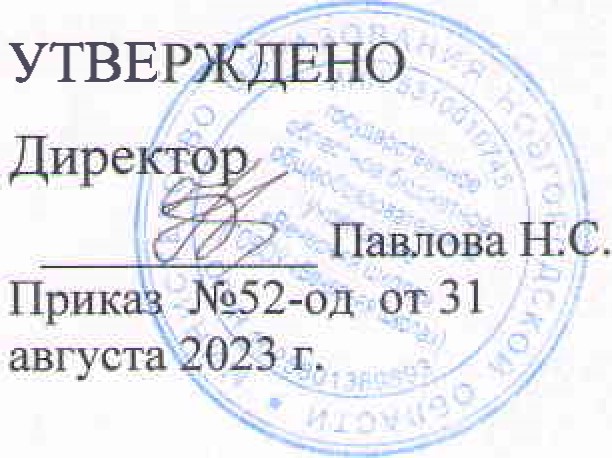 № п/п Наименованиеразделов и темпрограммыКоличествочасовКоличествочасовЭлектронные (цифровые) образовательныересурсы№ п/п Наименованиеразделов и темпрограммыВсего(аудиторная нагрузка/внеаудиторная нагрузка)КонтрольныеработыЭлектронные (цифровые) образовательныересурсы1Моя семья. Мои друзья. Семейные праздники: день рождения, Новый год9/3 1 Библиотека ЦОК 2Внешность и характер человека (литературного персонажа)6/2 1 Библиотека ЦОК 3Досуг и увлечения (хобби) современного подростка (чтение, кино, спорт)4/2 0.5 Библиотека ЦОК 4Здоровый образ жизни: режим труда и отдыха, здоровое питание4/3 0.5 Библиотека ЦОК 5Покупки: одежда, обувь и продукты питания3/3 1 Библиотека ЦОК 6Школа, школьная жизнь, школьная форма, изучаемые предметы. Переписка с иностраннымисверстниками5/4 1 Библиотека ЦОК 7Каникулы в различное время года. Видыотдыха6/3 1 Библиотека ЦОК 8Природа: дикие и домашние животные. Погода8/7 1 Библиотека ЦОК 9Роднойгород (село). Транспорт5/3 1 Библиотека ЦОК 10Родная страна и страна (страны) изучаемого языка. Их географическое положение, столицы, достопримечательности, культурные особенности (национальные праздники, традиции, обычаи)14/3 1 Библиотека ЦОК 11Выдающиеся люди родной страны и страны (стран) изучаемого языка: писатели, поэты4/1 1 Библиотека ЦОК ОБЩЕЕ КОЛИЧЕСТВО ЧАСОВ ПО ПРОГРАММЕОБЩЕЕ КОЛИЧЕСТВО ЧАСОВ ПО ПРОГРАММЕ68/34 10 № п/п Наименованиеразделов и темпрограммыКоличествочасовКоличествочасовЭлектронные (цифровые) образовательныересурсы№ п/п Наименованиеразделов и темпрограммыВсего(аудиторная нагрузка/внеаудиторная нагрузка)КонтрольныеработыЭлектронные (цифровые) образовательныересурсы1Взаимоотношения в семье и с друзьями. Семейныепраздники6/9 1 Библиотека ЦОК 2Внешность и характер человека (литературного персонажа)2/2 1 Библиотека ЦОК 3Досуг и увлечения (хобби) современного подростка (чтение, кино, театр, спорт)3/11 1 Библиотека ЦОК 4Здоровый образ жизни: режим труда и отдыха, фитнес, сбалансированное питание2/4 1 Библиотека ЦОК 5Покупки: одежда, обувь и продукты питания3/5 1 Библиотека ЦОК 6Школа, школьная жизнь, школьная форма, изучаемые предметы, любимый предмет, правила поведения в школе. Переписка с иностраннымисверстниками3/2 1 Библиотека ЦОК 7Каникулы в различное время года. Виды отдыха. Путешествия по России и иностранным странам2/5 1 Библиотека ЦОК 8Природа: дикие и домашние животные. Климат, погода0/4 0.5 Библиотека ЦОК 9Жизнь в городе и сельской местности. Описание родного города (села). Транспорт5/14 0.5 Библиотека ЦОК 10Родная страна и страна (страны) изучаемого языка. Их географическое положение, столицы, население, официальные языки, достопримечательности, культурные особенности (национальные праздники, традиции, обычаи)5/10 1 Библиотека ЦОК 11Выдающиеся люди родной страны и страны (стран) изучаемого языка: писатели, поэты, учёные3/2 1 Библиотека ЦОК ОБЩЕЕ КОЛИЧЕСТВО ЧАСОВ ПО ПРОГРАММЕОБЩЕЕ КОЛИЧЕСТВО ЧАСОВ ПО ПРОГРАММЕ34/68 10 № п/п Наименованиеразделов и темпрограммыКоличествочасовКоличествочасовЭлектронные (цифровые) образовательныересурсы№ п/п Наименованиеразделов и темпрограммыВсего(аудиторная нагрузка/внеаудиторная нагрузка)КонтрольныеработыЭлектронные (цифровые) образовательныересурсы1Взаимоотношения в семье и с друзьями. Семейные праздники. Обязанности по дому4/3 1 Библиотека ЦОК 2Внешность и характер человека (литературного персонажа)3/2 1 Библиотека ЦОК 3Досуг и увлечения (хобби) современного подростка (чтение, кино, театр, музей, спорт, музыка)4/12 1 Библиотека ЦОК 4Здоровый образ жизни: режим труда и отдыха, фитнес, сбалансированное питание3/4 1 Библиотека ЦОК 5Покупки: одежда, обувь и продукты питания2/5 1 Библиотека ЦОК 6Школа, школьная жизнь, школьная форма, изучаемые предметы, любимый предмет, правила поведения в школе, посещение школьной библиотеки (ресурсного центра). Переписка с иностраннымисверстниками2/6 1 Библиотека ЦОК 7Каникулы в различное время года. Виды отдыха. Путешествия по России и зарубежным странам2/8 1 Библиотека ЦОК 8Природа: дикие и домашние животные. Климат, погода2/6 0.5 Библиотека ЦОК 9Жизнь в городе и сельской местности. Описание родного города (села). Транспорт3/6 0.5 Библиотека ЦОК 10Средства массовой информации (телевидение, журналы, Интернет)2/6 1 Библиотека ЦОК 11Родная страна и страна (страны) изучаемого языка. Их географическое положение, столицы, население, официальные языки, достопримечательности, культурные особенности (национальные праздники, традиции, обычаи)3/5 0.5 Библиотека ЦОК 12Выдающиеся люди родной страны и страны (стран) изучаемого языка: учёные, писатели, поэты, спортсмены4/5 0.5 Библиотека ЦОК ОБЩЕЕ КОЛИЧЕСТВО ЧАСОВ ПО ПРОГРАММЕОБЩЕЕ КОЛИЧЕСТВО ЧАСОВ ПО ПРОГРАММЕ34/68 10 № п/п Наименованиеразделов и темпрограммыКоличествочасовКоличествочасовЭлектронные (цифровые) образовательныересурсы№ п/п Наименованиеразделов и темпрограммыВсего(аудиторная нагрузка/внеаудиторная нагрузка)КонтрольныеработыЭлектронные (цифровые) образовательныересурсы1Взаимоотношения в семье и с друзьями. Семейные праздники. Обязанности по дому3/6 1 Библиотека ЦОК 2Внешность и характер человека (литературного персонажа)4/5 1 Библиотека ЦОК 3Досуг и увлечения (хобби) современного подростка (чтение, кино, театр, музей, спорт, музыка)2/4 0.5 Библиотека ЦОК 4Здоровый образ жизни: режим труда и отдыха, фитнес, сбалансированное питание4/6 0.5 Библиотека ЦОК 5Покупки: одежда, обувь и продукты питания3/5 1 Библиотека ЦОК 6Школа, школьная жизнь, школьная форма, изучаемые предметы, любимый предмет, правила поведения в школе, посещение школьной библиотеки (ресурсного центра). Переписка с иностраннымисверстниками4/6 1 Библиотека ЦОК 7Каникулы в различное время года. Виды отдыха. Путешествия по России и зарубежным странам3/3 1 Библиотека ЦОК 8Природа: дикие и домашние животные. Климат, погода3/10 1 Библиотека ЦОК 9Жизнь в городе и сельской местности. Описание родного города (села). Транспорт0/6  1 Библиотека ЦОК 10Средства массовой информации (телевидение, журналы, Интернет)2/5 1 Библиотека ЦОК 11Родная страна и страна (страны) изучаемого языка. Их географическое положение, столицы, население, официальные языки, достопримечательности, культурные особенности (национальные праздники, традиции, обычаи)3/9 0.5 Библиотека ЦОК 12Выдающиеся люди родной страны и страны (стран) изучаемого языка: учёные, писатели, поэты, спортсмены3/3 0.5 Библиотека ЦОК ОБЩЕЕ КОЛИЧЕСТВО ЧАСОВ ПО ПРОГРАММЕОБЩЕЕ КОЛИЧЕСТВО ЧАСОВ ПО ПРОГРАММЕ34/68 10 № п/п Наименованиеразделов и темпрограммыКоличествочасовКоличествочасовЭлектронные (цифровые) образовательныересурсы№ п/п Наименованиеразделов и темпрограммыВсего(аудиторная нагрузка/внеаудиторная нагрузка)КонтрольныеработыЭлектронные (цифровые) образовательныересурсы1Взаимоотношения в семье и с друзьями. Конфликты и ихразрешение5/6 1 Библиотека ЦОК 2Внешность и характер человека (литературного персонажа)0/5  1 Библиотека ЦОК 3Досуг и увлечения (хобби) современного подростка (чтение, кино, театр, музыка, музей, спорт, живопись; компьютерные игры). Ролькниги в жизниподростка5/9 1 Библиотека ЦОК 4Здоровый образ жизни: режим труда и отдыха, фитнес, сбалансированное питание. Посещениеврача3/7 1 Библиотека ЦОК 5Покупки: одежда, обувь и продукты питания. Карманныеденьги. Молодёжнаямода1/3 1 Библиотека ЦОК 6Школа, школьная жизнь, изучаемые предметы и отношение к ним. Взаимоотношения в школе: проблемы и их решение. Переписка с иностраннымисверстниками3/2 1 Библиотека ЦОК 7Виды отдыха в различное время года. Путешествия по России и иностранным странам. Транспорт5/7 1 Библиотека ЦОК 8Природа: флора и фауна. Проблемы экологии. Защита окружающей среды. Климат, погода. Стихийныебедствия2/9 1 Библиотека ЦОК 9Средства массовой информации (телевидение, радио, пресса, Интернет)3/3 1 Библиотека ЦОК 10Родная страна и страна (страны) изучаемого языка. Их географическое положение, столицы и крупные города, регионы, население, официальные языки, достопримечательности, культурные особенности (национальные праздники, знаменательные даты, традиции, обычаи), страницы истории3/11 0.5 Библиотека ЦОК 11Выдающиеся люди родной страны и страны (стран) изучаемого языка, их вклад в науку и мировую культуру: государственные деятели, учёные, писатели, поэты, художники, музыканты, спортсмены4/6 0.5 Библиотека ЦОК ОБЩЕЕ КОЛИЧЕСТВО ЧАСОВ ПО ПРОГРАММЕОБЩЕЕ КОЛИЧЕСТВО ЧАСОВ ПО ПРОГРАММЕ34/68 10 № п/п ТемаурокаКоличествочасовКоличествочасовЭлектронныецифровыеобразовательныересурсы№ п/п ТемаурокаВсегоКонтрольныеработыЭлектронныецифровыеобразовательныересурсы1Моя семья (члены моей семьи)1 Библиотека ЦОК https://m.edsoo.ru/83514d302Моя семья (представление членов моей семьи). Заполнение анкет и формуляров: сообщение о себе основных сведений в соответствии с нормами, принятыми в англоговорящих странах1 Библиотека ЦОК https://m.edsoo.ru/83514d303Моя семья (наши любимые занятия)1 Библиотека ЦОК https://m.edsoo.ru/835159e2Вн/аМоя семья (проводим время вместе). 1 Библиотека ЦОК https://m.edsoo.ru/83515bcc4Семейные праздники и традиции (день рождения, Новый Год). Написание коротких поздравлений с праздниками (с Новым годом, Рождеством, днём рождения)1 Библиотека ЦОК https://m.edsoo.ru/83514efc5Моя семья (семейные праздники в разных странах). Чтение с пониманием основного содержания.1 Библиотека ЦОК https://m.edsoo.ru/83516f40https://m.edsoo.ru/8351712a6Моясемья. Моидрузья 1 Библиотека ЦОК https://m.edsoo.ru/8351609a7Моя семья. Мои друзья (мои вещи, одежда)1 Библиотека ЦОК https://m.edsoo.ru/835180028Мои друзья (взаимоотношения с друзьями)1 Библиотека ЦОК https://m.edsoo.ru/83515ea6Вн/аМоидрузья (совместныезанятия) 1 Библиотека ЦОК https://m.edsoo.ru/83516252Вн/аОбобщение по теме "Моя семья. Мои друзья. Семейные праздники: день рождения, Новый год"1 9Контроль по теме "Моя семья. Мои друзья. Семейные праздники: день рождения, Новый год"1  1 10Членысемьи: описаниевнешности 1 Библиотека ЦОК https://m.edsoo.ru/8351655e11Члены семьи: описание характера. Проект «Моя семья»1 Библиотека ЦОК https://m.edsoo.ru/835163f6Вн/аМоидрузья: описаниевнешности 1 Библиотека ЦОК https://m.edsoo.ru/83516c0c12Моидрузья: описаниехарактера 1 Библиотека ЦОК https://m.edsoo.ru/83516dba13Мой любимый герой (описание внешности и характера)1 14Мой любимый литературный персонаж (описание внешности и характера). 1 Вн/аОбобщение по теме "Внешность и характер человека (литературного персонажа)"1 15Контроль по теме "Внешность и характер человека (литературного персонажа)"1  1 16Досуг и увлечения современных подростков (любимые увлечения)1 Библиотека ЦОК https://m.edsoo.ru/8351997aВн/аДосуг и увлечения современных подростков (любимые занятия)1 Библиотека ЦОК https://m.edsoo.ru/8351760c17Досуг и увлечения современных подростков (места для отдыха). Аудирование с пониманием запрашиваемой информации.1 Вн/аМоесвободноевремя (театр) 1 Библиотека ЦОК https://m.edsoo.ru/835196d218Мое свободное время (кино). Чтение с пониманием основного содержания.1 Библиотека ЦОК https://m.edsoo.ru/8351817419Обобщение по теме "Досуг и увлечения (хобби) современного подростка (чтение, кино, спорт)". Создание небольшого письменного высказывания с использованием образца, плана, иллюстраций.1 Библиотека ЦОК https://m.edsoo.ru/8351817420Здоровый образ жизни (распорядок дня)1 Библиотека ЦОК https://m.edsoo.ru/8351a618Вн/аЗдоровый образ жизни (режим труда и отдыха)1 Вн/аЗдоровый образ жизни (занятия спортом и активные виды отдыха)1 Библиотека ЦОК https://m.edsoo.ru/835197fe21Здоровый образ жизни (проводим выходные с пользой для здоровья). Чтение с пониманием основного содержания несложных аутентичных публицистических текстов в рамках предметного содержания.1 Библиотека ЦОК https://m.edsoo.ru/83518e1222Здоровый образ жизни (здоровое питание).Аудирование с выборочным пониманием запрашиваемой информации.1 Библиотека ЦОК https://m.edsoo.ru/835193e4Вн/аОбобщение по теме "Здоровый образ жизни: режим труда и отдыха, здоровое питание"1 23Контроль по темам "Досуг и увлечения (хобби) современного подростка (чтение, кино, спорт)" и "Здоровый образ жизни: режим труда и отдыха, здоровое питание"1  1 Вн/аПокупки (одежда, обувь) 1 Библиотека ЦОК https://m.edsoo.ru/83518cbe24Покупки (продукты питания). Составление диалогов.1 Вн/аПокупки (сувениры) 1 Библиотека ЦОК https://m.edsoo.ru/8351c5bc25Покупки (мои любимые магазины) . Чтение с пониманием основного содержания.1 Вн/аОбобщение по теме "Покупки: одежда, обувь и продукты питания"1 26Контроль по теме "Покупки: одежда, обувь и продукты питания"1  1 27Школа, школьная жизнь (школьные предметы)1 Библиотека ЦОК https://m.edsoo.ru/83519f10Вн/аШкола, школьная жизнь (мой любимый предмет)1 Библиотека ЦОК https://m.edsoo.ru/83519f1028Школа, школьная жизнь (расписание уроков)1 Библиотека ЦОК https://m.edsoo.ru/83519df8Вн/аШкола, школьная жизнь (общение с одноклассниками)1 Библиотека ЦОК https://m.edsoo.ru/8351a78029Школа, школьная жизнь (занятия после уроков). Аудирование с пониманием основного содержания текста.1 Библиотека ЦОК https://m.edsoo.ru/8351b414https://m.edsoo.ru/83519ab0Вн/аШкола, школьная жизнь (образование в стране/странах изучаемого языка)1 Библиотека ЦОК https://m.edsoo.ru/8351b19e30Переписка с зарубежными сверстниками (пишем электронное письмо другу). Написание электронного письмаличного характера на тему: «Школа».1 Библиотека ЦОК https://m.edsoo.ru/8351b540Вн/аОбобщение по теме "Школа, школьная жизнь, школьная форма, изучаемые предметы. Переписка с иностранными сверстниками"1 31Контроль по теме "Школа, школьная жизнь, школьная форма, изучаемые предметы. Переписка с иностранными сверстниками"1  1 32Каникулы (виды путешествий). Чтение с пониманием основного содержания1 Библиотека ЦОК https://m.edsoo.ru/8351b78ehttps://m.edsoo.ru/8351d818https://m.edsoo.ru/8351c2b033Каникулы (путешествуем в разное время года). Аудирование с пониманием основного содержания текста.1 Библиотека ЦОК https://m.edsoo.ru/8351d55234Каникулы (путешествуем с моей семьей и друзьями). Чтение с пониманием запрашиваемой информации.1 Библиотека ЦОК https://m.edsoo.ru/8351d55235Каникулы (активные виды отдыха). Написание электронного письма другу на тему: «Каникулы».1 Библиотека ЦОК https://m.edsoo.ru/8351c896Вн/аКаникулы (детскийлагерь) 1 Библиотека ЦОК https://m.edsoo.ru/8351dc1e36Виды отдыха (активности). Аудирование с выборочным пониманием запрашиваемой информации.1 Библиотека ЦОК https://m.edsoo.ru/8351bf4ahttps://m.edsoo.ru/8351c74chttps://m.edsoo.ru/8351d6e2Вн/аВидыотдыха (поход) 1 Вн/аОбобщение по теме "Каникулы в различное время года. Виды отдыха"1 37Контроль по теме "Каникулы в различное время года. Видыотдыха" 1  1 Вн/аПрирода (дикиеживотные) 1 38Природа (домашние животные). Проект «Моё домашнее животное»1 Библиотека ЦОК https://m.edsoo.ru/8351e452Вн/аПрирода (описаниедикихживотных) 1 Вн/аПрирода (животные в зоопарке) 1 Библиотека ЦОК https://m.edsoo.ru/8351d6e2Вн/аПрирода (описаниедомашнихживотных) 1 39Природа (животныеРоссии) 1 Библиотека ЦОК https://m.edsoo.ru/8352013040Природа (животные страны/стран изучаемого языка)1 Библиотека ЦОК https://m.edsoo.ru/83520130Вн/аПрирода. (насекомые) 1 41Погода. (говорим о погоде). Составление диалогов о погоде.1 Библиотека ЦОК https://m.edsoo.ru/835182d242Погода в разные времена года, месяцы.Чтение  аутентичных публицистических текстов.1 Библиотека ЦОК https://m.edsoo.ru/8351844443Погода. (моё любимое время года). Написание сочинения на тему: «Моё любимое время года»1 44Погода (различныепогодныеявления) 1 Библиотека ЦОК https://m.edsoo.ru/8351e01aВн/аОдеваемсяпопогоде 1 Библиотека ЦОК https://m.edsoo.ru/83518cbeВн/аОбобщение по теме "Природа: дикие и домашние животные. Погода". Создание небольшого письменного высказывания с использованием образца по теме: «Погода»1 45Контроль по теме "Природа: дикие и домашние животные. Погода" 1  1 46Родной город (село). (жизнь в городе и деревне)1 Библиотека ЦОК https://m.edsoo.ru/8351e308https://m.edsoo.ru/8351e6e6Вн/аРодной город (село). (типы домов)1 Библиотека ЦОК https://m.edsoo.ru/8351eaechttps://m.edsoo.ru/8351e59cВн/аРодной город (село). (в квартире, в доме)1 47Родной город (село). (описание квартиры, дома)1 48Родной город (село). (как пройти к моему дому)1 Библиотека ЦОК https://m.edsoo.ru/8351fdd449Видытранспорта 1 Библиотека ЦОК https://m.edsoo.ru/8351c134Вн/аОбобщение по теме "Родной город (село). Транспорт"1 50Контроль по теме "Родной город (село). Транспорт"1  1 51Родная страна. (географическое положение). Чтение с пониманием запрашиваемой информации.1 52Родная страна. (культура и традиции). Чтение с пониманием основного содержания.1 Библиотека ЦОК https://m.edsoo.ru/83520266Вн/аРоднаястрана. (национальныеобычаи) 1 53Роднаястрана. (праздники). 1 54Роднаястрана (достопримечательности) 1 Библиотека ЦОК https://m.edsoo.ru/8351f3c055Родная страна (народное творчество). Написание электронного письма «Письмо - приглашение в Россию».1 56Страны изучаемого языка (географическое положение, столицы)1 Библиотека ЦОК https://m.edsoo.ru/8351f4f657Страна изучаемого языка. (достопримечательности Великобритании).1 Библиотека ЦОК https://m.edsoo.ru/8351fa14https://m.edsoo.ru/8351fb7chttps://m.edsoo.ru/8351fcb2https://m.edsoo.ru/8351feechttps://m.edsoo.ru/8352000e58Достопримечательности стран изучаемого языка (США)1 59Страны изучаемого языка (национальные праздники). Чтение  аутентичных текстов.1 60Страны изучаемого языка. (национальные особенности Великобритании, США)1 61Страны изучаемого языка (национальные обычаи Великобритании, США)1 62Страны изучаемого языка (традиции Великобритании, США)1 Библиотека ЦОК https://m.edsoo.ru/83520266Вн/аСтраны изучаемого языка (сувениры)1 Библиотека ЦОК https://m.edsoo.ru/8351c5bc63Страны изучаемого языка (типичные здания и строения в Великобритании)1 Вн/аОбобщение по теме "Родная страна и страна (страны) изучаемого языка. Их географическое положение, столицы, достопримечательности, культурные особенности (национальные праздники, традиции, обычаи)" Создание небольшого письменного высказывания с использованием образца, плана, иллюстраций.1 64Контроль по теме "Родная страна и страна (страны) изучаемого языка. Их географическое положение, столицы, достопримечательности, культурные особенности (национальные праздники, традиции, обычаи)"1  1 65Выдающиеся люди родной страны и страны/стран изучаемого языка: страницы истории. Чтение аутентичных публицистических текстов.1 Библиотека ЦОК https://m.edsoo.ru/8352075c66Выдающиеся поэты, писатели родной страны и страны/ стран изучаемого языка1 Библиотека ЦОК https://m.edsoo.ru/8352089chttps://m.edsoo.ru/8351745e67Любимые книги и литературные персонажи родной страны и страны/ стран изучаемого языка1 Библиотека ЦОК https://m.edsoo.ru/835209d2Вн/аОбобщение по теме "Выдающиеся люди родной страны и страны (стран) изучаемого языка: писатели, поэты". Создание небольшого письменного высказывания с использованием образца, плана, иллюстраций.1 Библиотека ЦОК https://m.edsoo.ru/83520dce68Контроль по теме "Выдающиеся люди родной страны и страны (стран) изучаемого языка: писатели, поэты"1  1 Библиотека ЦОК https://m.edsoo.ru/83520dceОБЩЕЕ КОЛИЧЕСТВО ЧАСОВ ПО ПРОГРАММЕОБЩЕЕ КОЛИЧЕСТВО ЧАСОВ ПО ПРОГРАММЕ68 часов – аудиторная нагрузка; 34 часа – внеаудиторная нагрузка10 № п/п ТемаурокаКоличествочасовКоличествочасовЭлектронныецифровыеобразовательныересурсы№ п/п ТемаурокаВсегоКонтрольныеработыЭлектронныецифровыеобразовательныересурсы1Взаимоотношения в семье и с друзьями (члены семьи)1 Библиотека ЦОК https://m.edsoo.ru/83521d78https://m.edsoo.ru/83521ea42Взаимоотношения в семье и с друзьями (личные данные). Заполнение анкет и формуляров: сообщение о себе основных сведений в соответствии с нормами, принятыми в англоговорящих странах.1 Вн/аВзаимоотношения в семье и с друзьями (представляем друга, приветствие)1 Библиотека ЦОК https://m.edsoo.ru/83521fc6Вн/аВзаимоотношения в семье и с друзьями (семейные праздники). 1 Библиотека ЦОК https://m.edsoo.ru/83520ef0Вн/аВзаимоотношения в семье и с друзьями. (приглашение на праздник)1 Вн/аВзаимоотношения в семье и с друзьями (мой дом, квартира)1 Библиотека ЦОК https://m.edsoo.ru/83521472Вн/аВзаимоотношения в семье и с друзьями (обустраиваем дом, квартиру)1 Вн/аВзаимоотношения в семье и с друзьями (готовимся к празднику)1 3Взаимоотношения в семье и с друзьями (празднуем Новый год). Написание коротких поздравлений с Новым годом и другими праздниками, выражение пожеланий.1 Библиотека ЦОК https://m.edsoo.ru/835210304Взаимоотношения в семье и с друзьями (покупаем подарок). Составление диалогов.1 Библиотека ЦОК https://m.edsoo.ru/83521922Вн/аВзаимоотношения в семье и с друзьями (праздничное настроение)1 Вн/аВзаимоотношения в семье и с друзьями (дорогие памяти игрушки)1 5Взаимоотношения в семье и с друзьями (правила поведения). Аудирование.1 Библиотека ЦОК https://m.edsoo.ru/835216d4Вн/аОбобщение по теме "Взаимоотношения в семье и с друзьями. Семейные праздники"1 Библиотека ЦОК https://m.edsoo.ru/83521b7a6Контроль по теме "Взаимоотношения в семье и с друзьями. Семейные праздники"1  1 Библиотека ЦОК https://m.edsoo.ru/83521b7a7Внешность и характер человека (литературного персонажа) (описание)1 Библиотека ЦОК https://m.edsoo.ru/8352220aВн/аМойлюбимыйгерой (описание) 1 Библиотека ЦОК https://m.edsoo.ru/835220deВн/аОбобщение по теме "Внешность и характер человека (литературного персонажа)"1 8Контроль по теме "Внешность и характер человека (литературного персонажа)"1  1 Вн/аДосуг и развлечения современного подростка (выбор занятий)1 Библиотека ЦОК https://m.edsoo.ru/83522cdc9Досуг и развлечения современного подростка (любимые занятия).. Проект «Моё хобби»1 Вн/аДосуг и развлечения современного подростка (мой выходной день)1 Вн/аДосуг и развлечения современного подростка (свободное время моего друга)1 Вн/аДосуг и развлечения современного подростка (активности в свободное время).1 Биоблиотека ЦОК https://m.edsoo.ru/83523d4eВн/аДосуг и развлечения современного подростка (увлечения и хобби)1 Биоблиотека ЦОК https://m.edsoo.ru/83522336Вн/аДосуг и развлечения современного подростка (любимые игры)1 Вн/аДосуг и развлечения современного подростка (проводим время вместе)1 Вн/аДосуг и развлечения современного подростка (игры в прошлом и настоящем)1 Вн/аДосуг и развлечения современного подростка (играем в настольные игры)1 Вн/аДосуг и развлечения современного подростка (делаем игры своими руками)1 10Досуг и развлечения современного подростка (заказываем билеты в кино, театр) Аудирование.1 Вн/аОбобщение по теме "Досуг и увлечения (хобби) современного подростка (чтение, кино, театр, спорт)". 1 Библиотека ЦОК https://m.edsoo.ru/835230ce11Контроль по теме "Досуг и увлечения (хобби) современного подростка (чтение, кино, театр, спорт)"1  1 Библиотека ЦОК https://m.edsoo.ru/835230ce12Здоровый образ жизни (режим труда и отдыха). Чтение с пониманием основного содержания текста.1 Вн/аЗдоровый образ жизни (распорядок дня)1 Вн/аЗдоровый образ жизни (распорядок дня моего друга)1 Вн/аЗдоровый образ жизни (сбалансированное питание).1 Библиотека ЦОК https://m.edsoo.ru/8352320eВн/аОбобщение по теме "Здоровый образ жизни: режим труда и отдыха, фитнес, сбалансированное питание"1 Библиотека ЦОК https://m.edsoo.ru/8352414a13Контроль по теме "Здоровый образ жизни: режим труда и отдыха, фитнес, сбалансированное питание"1  1 Библиотека ЦОК https://m.edsoo.ru/8352414aВн/аПокупки (продуктыпитания) 1 14Покупки (список покупок). Аудирование с пониманием основного содержания текста1 Вн/аПокупки (меню)..1 Вн/аПокупки (ингредиентылюбимогоблюда) 1 Библиотека ЦОК https://m.edsoo.ru/8352f73e15Покупки (одежда). Составление диалогов. 1 Библиотека ЦОК https://m.edsoo.ru/83522480Вн/аПокупки (обувь). 1 Библиотека ЦОК https://m.edsoo.ru/83522481Вн/аОбобщение по теме "Покупки: одежда, обувь и продукты питания"1 16Контроль по теме "Покупки: одежда, обувь и продукты питания"1  1 Вн/аШкола (любимыйпредмет) 1 Библиотека ЦОК https://m.edsoo.ru/8352511c17Школа. Школьная жизнь (правила поведения в школе). Чтение с пониманием основного содержания текста.1 Библиотека ЦОК https://m.edsoo.ru/8352496018Переписка с иностранными сверстниками. Написание электронного письма личного характера в соответствии с нормами неофициального общения, принятыми в стране  изучаемого языка.1 Библиотека ЦОК https://m.edsoo.ru/8352593cВн/аОбобщение по теме "Школа, школьная жизнь, школьная форма, изучаемые предметы, любимый предмет, правила поведения в школе. Переписка с иностранными сверстниками"1 Библиотека ЦОК https://m.edsoo.ru/83525f1819Контроль по теме "Школа, школьная жизнь, школьная форма, изучаемые предметы, любимый предмет, правила поведения в школе. Переписка с иностранными сверстниками"1  1 Библиотека ЦОК https://m.edsoo.ru/83525f18Вн/аКаникулы в различное время годы (планы на отдых).1 Библиотека ЦОК https://m.edsoo.ru/83526d5aВн/аКаникулы в различное время годы (активности на отдыхе)1 Библиотека ЦОК https://m.edsoo.ru/8352609420Каникулы в различное время годы (в гостинице). Составление диалогов.1 Библиотека ЦОК https://m.edsoo.ru/8351c436Вн/аКаникулы в различное время годы (отдых на море).1 Вн/аВиды отдыха. Чтение с пониманием основного содержания текста1 Библиотека ЦОК https://m.edsoo.ru/835266caВн/аОбобщение по теме "Каникулы в различное время года. Виды отдыха".1 21Контроль по теме "Каникулы в различное время года. Виды отдыха"1  1 Вн/аКлимат, погода. Чтение с пониманием основного содержания текста.1 Библиотека ЦОК https://m.edsoo.ru/835288daВн/аКлимат, погода (одеваемся по погоде)1 Библиотека ЦОК https://m.edsoo.ru/83528b3cВн/аПрирода. (дикие и домашние животные, в зоопарке). Аудирование.1 Вн/аОбобщение по теме "Природа: дикие и домашние животные. Климат, погода". 1 Вн/аЖизнь в городе (мой район). 1 22Жизнь в городе (городские службы)1 Вн/аЖизнь в городе (безопасность на дорогах)1 Вн/аЖизнь в городе (на улицах города)1 Библиотека ЦОК https://m.edsoo.ru/835293b6Вн/аЖизнь в городе и сельской местности (виды транспорта)1 23Описание родного города (села). Создание небольшого письменного высказывания с использованием образца, плана, иллюстраций.1 Библиотека ЦОК https://m.edsoo.ru/8352905aВн/аЖизнь в городе и сельской местности (ориентируемся по карте)1 24Жизнь в городе и сельской местности (договариваемся о встрече)1 Вн/аЖизнь в городе (договариваемся о встрече)1 Вн/аЖизнь в городе (заказ по телефону, через интернет)1 Вн/аОписание родного города (села). (прошлое)1 Вн/аОписание родного города (села). (учреждения и здания)1 Вн/аОписание родного города (села). (служба потерянных вещей)1 Вн/аОписание родного города (села). (куда пойти?)1 Библиотека ЦОК https://m.edsoo.ru/83528eacВн/аОписание родного города (села). (правила поведения)1 Вн/аОписание родного города (села). (следим за чистотой и порядком)1 25Описание родного города (села). (моя дача, дом в деревне). Проект «Мой город/село»1 Библиотека ЦОК https://m.edsoo.ru/83529208Вн/аОбобщение по теме "Жизнь в городе и сельской местности. Описание родного города (села). Транспорт"1 Библиотека ЦОК https://m.edsoo.ru/83528cea26Контроль по темам "Природа: дикие и домашние животные. Климат, погода" и "Жизнь в городе и сельской местности. Описаниеродногогорода (села). Транспорт" 1  1 Вн/аРодная страна и страна (страны) изучаемого языка. (страны, национальности).1 27Родная страна и страна (страны) изучаемого языка. (географическое положение)1 Вн/аРодная страна и страна (страны) изучаемого языка (флаги)1 Библиотека ЦОК https://m.edsoo.ru/8352a05eВн/аСтрана (страны) изучаемого языка (достопримечательности). Аудирование.1 https://m.edsoo.ru/8352af04https://m.edsoo.ru/8352ad42https://m.edsoo.ru/8352ab80https://m.edsoo.ru/8352a9d2https://m.edsoo.ru/8352a824Вн/аСтрана (страны) изучаемого языка (тур по столице).1 https://m.edsoo.ru/83529f00Вн/аСтрана/страны изучаемого языка (национальные особенности). 1 Библиотека ЦОК https://m.edsoo.ru/8352af04https://m.edsoo.ru/8352ad42https://m.edsoo.ru/8352ab80https://m.edsoo.ru/8352a9d2https://m.edsoo.ru/8352a82428Родная страна и страна (страны) изучаемого языка (праздники). Аудирование.1 Вн/аРодная страна и страна (страны) изучаемого языка (празднуем вместе)1 Вн/аРодная страна и страна (страны) изучаемого языка (фестивали)1 Библиотека ЦОК https://m.edsoo.ru/8352af04https://m.edsoo.ru/8352ad42https://m.edsoo.ru/8352ab80https://m.edsoo.ru/8352a9d2https://m.edsoo.ru/8352a824Вн/аСтрана/страны изучаемого языка (архитектурные объекты)1 Библиотека ЦОК https://m.edsoo.ru/8352af04https://m.edsoo.ru/8352ad42https://m.edsoo.ru/8352ab80https://m.edsoo.ru/8352a9d2https://m.edsoo.ru/8352a82429Страна (страны) изучаемого языка (знаменитые исторические места). Чтение с пониманием основного содержания текста.1 Библиотека ЦОК https://m.edsoo.ru/8352af04https://m.edsoo.ru/8352ad42https://m.edsoo.ru/8352ab80https://m.edsoo.ru/8352a9d2https://m.edsoo.ru/8352a82430Родная страна (достопримечательности). Создание небольшого письменного высказывания с использованием образца, плана, иллюстраций.1 Вн/аРодная страна (традиции и обычаи). 1 Вн/аОбобщение по теме "Родная страна и страна (страны) изучаемого языка. Их географическое положение, столицы, население, официальные языки, достопримечательности, культурные особенности (национальные праздники, традиции, обычаи)"1 31Контроль по теме "Родная страна и страна (страны) изучаемого языка. Их географическое положение, столицы, население, официальные языки, достопримечательности, культурные особенности (национальные праздники, традиции, обычаи)"1  1 32Выдающиеся люди страны (стран) изучаемого языка (писатели, поэты, учёные)1 Библиотека ЦОК https://m.edsoo.ru/8352b508https://m.edsoo.ru/8352b68eВн/аВыдающиеся люди страны (стран) изучаемого языка (деятели культуры, спортсмены)1 Библиотека ЦОК https://m.edsoo.ru/8352b26ahttps://m.edsoo.ru/8352b0a8https://m.edsoo.ru/8352b800https://m.edsoo.ru/8352b9ea33Выдающиеся люди родной страны (писатели, поэты, учёные)1 Библиотека ЦОК https://m.edsoo.ru/8352b508https://m.edsoo.ru/8352b68eВн/аОбобщение по теме "Выдающиеся люди родной страны и страны (стран) изучаемого языка: писатели, поэты, учёные"1 Библиотека ЦОК https://m.edsoo.ru/8352bb8e34Контроль по теме "Выдающиеся люди родной страны и страны (стран) изучаемого языка: писатели, поэты, учёные"1  1 Библиотека ЦОК https://m.edsoo.ru/8352bb8eОБЩЕЕ КОЛИЧЕСТВО ЧАСОВ ПО ПРОГРАММЕОБЩЕЕ КОЛИЧЕСТВО ЧАСОВ ПО ПРОГРАММЕ34 часа- аудиторная нагрузка; 68 часов- внеаудиторная нагрузка.10 № п/п ТемаурокаКоличествочасовКоличествочасовЭлектронныецифровыеобразовательныересурсы№ п/п ТемаурокаВсегоКонтрольныеработыЭлектронныецифровыеобразовательныересурсы1.Взаимоотношения в семье и с друзьями (общение с друзьями)1 Библиотека ЦОК https://m.edsoo.ru/83538ab4https://m.edsoo.ru/8353832ahttps://m.edsoo.ru/835385dcВн/аВзаимоотношения в семье и с друзьями (проводим время вместе).1 Библиотека ЦОК https://m.edsoo.ru/8352c5fcВн/аВзаимоотношения в семье и с друзьями (делимся новостями)1 2Семейныепраздники. (подарки) 1 3Взаимоотношения в семье и с друзьями (обязанности по дому).  Аудирование.1 Библиотека ЦОК https://m.edsoo.ru/8352c782Вн/аОбобщение по теме "Взаимоотношения в семье и с друзьями. Семейные праздники. Обязанности по дому1 4Контроль по теме "Взаимоотношения в семье и с друзьями. Семейные праздники. Обязанности по дому"1  1 Вн/аВнешность и характер человека (литературного персонажа). (описание внешности)1 5Внешность и характер человека (литературного персонажа). (черты характера)1 Библиотека ЦОК https://m.edsoo.ru/8352d06ahttps://m.edsoo.ru/8352d218https://m.edsoo.ru/8352d3da6Внешность и характер человека (литературного персонажа). (описание литературного персонажа)1 Вн/аОбобщение по теме "Внешность и характер человека (литературного персонажа)"1 Библиотека ЦОК https://m.edsoo.ru/8352d57e7Контроль по теме "Внешность и характер человека (литературного персонажа)"1  1 Библиотека ЦОК https://m.edsoo.ru/8352d57eВн/аДосуг и увлечения (хобби) современного подростка (свободное время).1 Библиотека ЦОК https://m.edsoo.ru/8352e2bcВн/аДосуг и увлечения (хобби) современного подростка (популярные увлечения)1 Вн/аДосуг и увлечения (хобби) современного подростка (любимые занятия).1 Вн/аДосуг и увлечения (хобби) современного подростка (хобби членов моей семьи, моих друзей)1 Вн/аДосуг и увлечения (хобби) современного подростка (современные хобби)1 Вн/аДосуг и увлечения (хобби) современного подростка (чтение)1 Библиотека ЦОК https://m.edsoo.ru/8352d77cВн/аДосуг и увлечения (хобби) современного подростка (интернет и современный подросток)1 Библиотека ЦОК https://m.edsoo.ru/8352e4388Досуг и увлечения (хобби) современного подростка (современные электронные устройства).1 Библиотека ЦОК https://m.edsoo.ru/8352e6ccВн/аДосуг и увлечения (хобби) современного подростка (компьютер)1 Вн/аДосуг и увлечения (хобби) современного подростка (фильмы и сериалы)1 Вн/аДосуг и увлечения (хобби) современного подростка (музыка). Чтение с пониманием основного содержания текста.1 9Досуг и увлечения (хобби) современного подростка (поход в кино). Аудиролвание.1 Библиотека ЦОК https://m.edsoo.ru/8352dc4010Досуг и увлечения (хобби) современного подростка (спорт). Написание электронного письма личного характера в соответствии с нормами неофициального общения, принятыми в стране (странах) изучаемого языка1 Библиотека ЦОК https://m.edsoo.ru/8352de34Вн/аДосуг и увлечения (хобби) современного подростка (кружки и клубы по интересам). 1 Библиотека ЦОК https://m.edsoo.ru/8352e582Вн/аОбобщение по теме "Досуг и увлечения (хобби) современного подростка (чтение, кино, театр, музей, спорт, музыка)"1 11Контроль по теме "Досуг и увлечения (хобби) современного подростка (чтение, кино, театр, музей, спорт, музыка)"1  1 Вн/аЗдоровый образ жизни (режим труда и отдыха)1 Библиотека ЦОК https://m.edsoo.ru/8352ee1012Здоровый образ жизни (справляемся со стрессом)1 13Здоровый образ жизни (фитнес, спорт). Проект по теме «ЗОЖ»1 Библиотека ЦОК https://m.edsoo.ru/8352f144Вн/аЗдоровый образ жизни (сбалансированное питание)1 Библиотека ЦОК https://m.edsoo.ru/8352eb86Вн/аЗдоровый образ жизни (здоровое питание)1 Библиотека ЦОК https://m.edsoo.ru/8352eb86Вн/аОбобщение по теме "Здоровый образ жизни: режим труда и отдыха, фитнес, сбалансированное питание"1 Библиотека ЦОК https://m.edsoo.ru/8352f3b014Контроль по теме "Здоровый образ жизни: режим труда и отдыха, фитнес, сбалансированное питание"1  1 Библиотека ЦОК https://m.edsoo.ru/8352f86aВн/аПокупки (одежда, обувь).1 Вн/аПокупки (продуктыпитания) 1 Вн/аПокупки (подарки). 1 15Покупки (поход по магазинам).Аудирование.1 Вн/аПокупки (ответственноепотребление).  1 Вн/аОбобщение по теме "Покупки: одежда, обувь и продукты питания"1 16Контроль по теме "Покупки: одежда, обувь и продукты питания"1  1 Вн/аШкола, школьная жизнь (школьные клубы и внеурочные занятия)1 Вн/аШкола, школьная жизнь (современное обучение)1 Библиотека ЦОК https://m.edsoo.ru/835312aaВн/аШкола, школьная жизнь (школьные активности).1 Библиотека ЦОК https://m.edsoo.ru/83530a3017Школа, школьная жизнь (переписка с зарубежными сверстниками). Написание электронного сообщения личного характера на тему: «Школьная жизнь».1 Библиотека ЦОК https://m.edsoo.ru/8353117eВн/аШкола, школьная жизнь (посещение библиотеки)1 Вн/аШкола, школьная жизнь (школьный журнал)1 Вн/аОбобщение по теме "Школа, школьная жизнь, школьная форма, изучаемые предметы, любимый предмет, правила поведения в школе, посещение школьной библиотеки (ресурсного центра). Переписка с зарубежными сверстниками"1 Библиотека ЦОК https://m.edsoo.ru/83531c3c18Контроль по теме "Школа, школьная жизнь, школьная форма, изучаемые предметы, любимый предмет, правила поведения в школе, посещение школьной библиотеки (ресурсного центра). Переписка с зарубежными сверстниками"1  1 Библиотека ЦОК https://m.edsoo.ru/83531c3cВн/аКаникулы в различное время года (поездка в летний лагерь). Чтение с пониманием основного содержания текста.1 Вн/аКаникулы в различное время года (активности в летнем лагере)1 19Путешествия по России и зарубежным странам.Создание небольшого письменного высказывания с использованием образца, плана, иллюстраций1 Библиотека ЦОК https://m.edsoo.ru/83531d5eВн/аПутешествия по России и зарубежным странам (открытка с отдыха).1 Вн/аКаникулы в различное время года (парки развлечений). Аудирование с пониманием основного содержания текста .1 Вн/аКаникулы в различное время года (тематический парк)1 Вн/аКаникулы в различное время года (поездка в образовательный лагерь)1 Вн/аКаникулы в различное время года (правила безопасности на отдыхе). Создание небольшого письменного высказывания с использованием образца, плана, иллюстраций.1 Вн/аОбобщение по теме "Каникулы в различное время года. Виды отдыха. Путешествия по России и зарубежным странам"1 Библиотека ЦОК https://m.edsoo.ru/83532d0820Контроль по теме "Каникулы в различное время года. Виды отдыха. Путешествия по России и зарубежным странам"1  1 Библиотека ЦОК https://m.edsoo.ru/83532d0821Природа (загрязнение окружающей среды).Аудирование с пониманием запрашиваемой информации.1 Библиотека ЦОК https://m.edsoo.ru/835338a2Вн/аПрирода (важныепроблемыэкологии) 1 Библиотека ЦОК https://m.edsoo.ru/83533d2aВн/аПрирода (заботимся об окружающей среде)1 Библиотека ЦОК https://m.edsoo.ru/83533564Вн/аПрирода: дикие и домашние животные (в зоопарке и заповеднике)1 22Природа: дикие и домашние животные (национальные парки)1 Библиотека ЦОК https://m.edsoo.ru/8352827cВн/аПрирода (помощьокружающейсреде) 1 Библиотека ЦОК https://m.edsoo.ru/83533b4ahttps://m.edsoo.ru/83533a14Вн/аПрирода (флора и фауна) 1 Вн/аОбобщение по теме "Природа: дикие и домашние животные. Климат, погода"1 Вн/аЖизнь в городе и сельской местности (особенности)1 Библиотека ЦОК https://m.edsoo.ru/835340a4https://m.edsoo.ru/83533e42https://m.edsoo.ru/83533f78Вн/аЖизнь в городе и сельской местности (плюсы и минусы)1 Вн/аЖизнь в городе и сельской местности (проблемы безопасности)1 Вн/аЖизнь в городе и сельской местности (правила безопасности) .1 Вн/аЖизнь в городе и сельской местности (городской транспорт).1 23Жизнь в городе и сельской местности (настоящее и будущее) .Аудирование.1 24Описание родного города (села). (приводим наш район в порядок). Написание сочинения о родном городе/селе1 Вн/аОбобщение по теме "Жизнь в городе и сельской местности. Описание родного города (села). Транспорт"1 Библиотека ЦОК https://m.edsoo.ru/8353422a25Контроль по темам "Природа: дикие и домашние животные. Климат, погода" и "Жизнь в городе и сельской местности. Описаниеродногогорода (села). Транспорт" 1  1 Библиотека ЦОК https://m.edsoo.ru/8353436026Средства массовой информации (новостные ресурсы)1 Вн/аСредства массовойинформации (газеты) 1 Библиотека ЦОК https://m.edsoo.ru/83529a78Вн/аСредства массовойинформации (журналы) 1 Библиотека ЦОК https://m.edsoo.ru/83529a79Вн/аСредства массовойинформации (телевидение) 1 Библиотека ЦОК https://m.edsoo.ru/83529884Вн/аСредства массовойинформации (радио) 1 Библиотека ЦОК https://m.edsoo.ru/83529bfeВн/аСредства массовой нформации (интернет).1 Библиотека ЦОК https://m.edsoo.ru/83529582https://m.edsoo.ru/83534496https://m.edsoo.ru/83534838https://m.edsoo.ru/83534b08Вн/аОбобщение по теме "Средства массовой информации (телевидение, журналы, Интернет)"1 Библиотека ЦОК https://m.edsoo.ru/83529d8ehttps://m.edsoo.ru/835349d227Контроль по теме "Средства массовой информации (телевидение, журналы, Интернет)"1  1 Вн/аСтрана (страны) изучаемого языка (географическое положение, столицы, население). 1 Библиотека ЦОК https://m.edsoo.ru/83534c16https://m.edsoo.ru/8353599aВн/аРодная страна (географическое положение, столицы, население).1 Библиотека ЦОК https://m.edsoo.ru/83534edchttps://m.edsoo.ru/8353536ehttps://m.edsoo.ru/8353579chttps://m.edsoo.ru/8353599a28Страна (страны) изучаемого языка (традиции, обычаи)1 Библиотека ЦОК https://m.edsoo.ru/8353512029Родная страна (традиции, обычаи). Написание электронного письма личного характера в соответствии с нормами неофициального общения, принятыми в стране (странах) изучаемого языка.1 Библиотека ЦОК https://m.edsoo.ru/83535558https://m.edsoo.ru/83535008https://m.edsoo.ru/83534d42Вн/аРодная страна и страна (страны) изучаемого языка (страницы истории).1 Библиотека ЦОК https://m.edsoo.ru/8352af04https://m.edsoo.ru/83535c4cВн/аРодная страна и страна (страны) изучаемого языка (языковые особенности)1 Библиотека ЦОК https://m.edsoo.ru/8352a20230Родная страна и страна (страны) изучаемого языка (достопримечательности). Проект «Достопримечательности России»1 Библиотека ЦОК https://m.edsoo.ru/83535b16Вн/аОбобщение по теме "Родная страна и страна (страны) изучаемого языка. Их географическое положение, столицы, население, официальные языки, достопримечательности, культурные особенности (национальные праздники, традиции, обычаи)"1 Библиотека ЦОК https://m.edsoo.ru/83535b16Вн/аВыдающиеся люди страны (стран) изучаемого языка. (писатели). Создание небольшого письменного высказывания с использованием образца, плана, иллюстраций1 Библиотека ЦОК https://m.edsoo.ru/83535f1c31Выдающиеся люди страны (стран) изучаемого языка (писатели, известные произведения). Чтение с пониманием запрашиваемой информации .1 Библиотека ЦОК https://m.edsoo.ru/83535f1cВн/аВыдающиеся люди страны (стран) изучаемого языка (поэты)1 Библиотека ЦОК https://m.edsoo.ru/83535d8cВн/аВыдающиеся люди страны (стран) изучаемого языка (учёные)1 Библиотека ЦОК https://m.edsoo.ru/83536296Вн/аВыдающиеся люди страны (стран) изучаемого языка (спортсмены, актёры)1 Библиотека ЦОК https://m.edsoo.ru/8353616a32Выдающиеся люди родной страны (спортсмены, актёры). Создание небольшого письменного высказывания с использованием образца, плана, иллюстраций.1 Библиотека ЦОК https://m.edsoo.ru/8353616ahttps://m.edsoo.ru/835363b833Выдающиеся люди родной страны (писатели, поэты).Аудирование с пониманием основного содержания текста .1 Библиотека ЦОК https://m.edsoo.ru/83535f1chttps://m.edsoo.ru/83535d8cВн/аОбобщение по теме "Выдающиеся люди родной страны и страны (стран) изучаемого языка: учёные, писатели, поэты, спортсмены"1 Библиотека ЦОК https://m.edsoo.ru/8353658e34Контроль по темам Родная страна и страна (страны) изучаемого языка. Их географическое положение, столицы, население, официальные языки, достопримечательности, культурные особенности (национальные праздники, традиции, обычаи)" и "Выдающиеся люди родной страны и страны (стран) изучаемого языка: учёные, писатели, поэты, спортсмены"1  1 Библиотека ЦОК https://m.edsoo.ru/8353658eОБЩЕЕ КОЛИЧЕСТВО ЧАСОВ ПО ПРОГРАММЕОБЩЕЕ КОЛИЧЕСТВО ЧАСОВ ПО ПРОГРАММЕ34 часа- аудиторная нагрузка; 68 часов- внеаудиторная нагрузка.10 № п/п ТемаурокаКоличествочасовКоличествочасовЭлектронныецифровыеобразовательныересурсы№ п/п ТемаурокаВсегоКонтрольныеработыЭлектронныецифровыеобразовательныересурсыВн/аВзаимоотношения в семье и с друзьями (общение с друзьями)1 Библиотека ЦОК https://m.edsoo.ru/835366echttps://m.edsoo.ru/8353731chttps://m.edsoo.ru/83537074Вн/аВзаимоотношения в семье и с друзьями (знакомство со сверстниками)1 1Взаимоотношения в семье и с друзьями (вежливое общение).1 Вн/аВзаимоотношения в семье и с друзьями (семейные праздники)1 Вн/аВзаимоотношения в семье и с друзьями (поздравление с праздниками)1 2Взаимоотношения в семье и с друзьями (возникновение конфликтов). Чтение с пониманием запрашиваемой информации.1 Библиотека ЦОК https://m.edsoo.ru/83536930https://m.edsoo.ru/83537196https://m.edsoo.ru/83536aa2https://m.edsoo.ru/8352c0cahttps://m.edsoo.ru/8352bd3chttps://m.edsoo.ru/8352c49ehttps://m.edsoo.ru/8352ca5cВн/аВзаимоотношения в семье и с друзьями (разрешение конфликтов).1 Биолиотека ЦОК https://m.edsoo.ru/8353680ehttps://m.edsoo.ru/83536cfahttps://m.edsoo.ru/8352bef4https://m.edsoo.ru/8352c30eВн/аОбобщение по теме "Взаимоотношения в семье и с друзьями"1 Библиотека ЦОК https://m.edsoo.ru/835374663Контроль по теме "Взаимоотношения в семье и с друзьями"1  1 Библиотека ЦОК https://m.edsoo.ru/83537466Вн/аВнешность и характер человека (литературного персонажа). (черты характера)1 Библиотека ЦОК https://m.edsoo.ru/8353759chttps://m.edsoo.ru/835377544Внешность и характер человека (литературного персонажа). (описание внешности). Создание письменного высказывания с использованием образца, плана, таблицы и (или) прочитанного (прослушанного) текста.1 Вн/аВнешность и характер человека (литературного персонажа). Описание членов семьи и друзей.1 Вн/аВнешность и характер человека (литературного персонажа). (сравнение)1 Вн/аВнешность и характер человека (литературного персонажа). (описание персонажа)1 5Внешность и характер человека (литературного персонажа). (внешность и внутренний мир). Аудирование с пониманием  запрашиваемой информации.1 6Внешность и характер человека (литературного персонажа). (описание знаменитости). Сочинение «Мой любимый литературный персонаж»1 Вн/аОбобщение по теме "Внешность и характер человека (литературного персонажа)"1 Библиотека ЦОК https://m.edsoo.ru/83537aa67Контроль по теме "Внешность и характер человека (литературного персонажа)"1  1 Библиотека ЦОК https://m.edsoo.ru/83537aa68Досуг и увлечения (хобби) современного подростка (мода). Аудирование с пониманием основного содержания текста.1 Библиотека ЦОК https://m.edsoo.ru/835388a29Досуг и увлечения (хобби) современного подростка (жизнь онлайн)1 Библиотека ЦОК https://m.edsoo.ru/8353798ehttps://m.edsoo.ru/83537fe2Вн/аДосуг и увлечения (хобби) современного подростка (необычные увлечения)1 Библиотека ЦОК https://m.edsoo.ru/8352e00aВн/аДосуг и увлечения (хобби) современного подростка (занятия в свободное время).1 Библиотека ЦОК https://m.edsoo.ru/83537bc8https://m.edsoo.ru/83538140Вн/аДосуг и увлечения (хобби) современного подростка (компьютер).1 Библиотека ЦОК https://m.edsoo.ru/83538d3eВн/аОбобщение по теме "Досуг и увлечения (хобби) современного подростка (чтение, кино, театр, музей, спорт, музыка)"1 Библиотека ЦОК https://m.edsoo.ru/83538d3e10Здоровый образ жизни (сбалансированное питание). Чтение с пониманием основного содержания текста.1 Библиотека ЦОК https://m.edsoo.ru/83538eechttps://m.edsoo.ru/8353a5b2https://m.edsoo.ru/8353986aВн/аЗдоровый образ жизни (питание школьников)1 Библиотека ЦОК https://m.edsoo.ru/83539040Вн/аЗдоровый образ жизни (рецепты здорового питания). 1 Библиотека ЦОК https://m.edsoo.ru/83539180Вн/аЗдоровый образ жизни (спорт).1 Библиотека ЦОК https://m.edsoo.ru/83539522https://m.edsoo.ru/83539d4211Здоровый образ жизни (популярные виды спорта). Аудирование с пониманием основного содержания.1 Библиотека ЦОК https://m.edsoo.ru/835392d4https://m.edsoo.ru/83539b4ehttps://m.edsoo.ru/83539f18https://m.edsoo.ru/8353a7b012Здоровый образ жизни (фитнес). Проект по теме: «Спорт»1 Библиотека ЦОК https://m.edsoo.ru/8353a9e0https://m.edsoo.ru/835396d0Вн/аЗдоровый образ жизни (мой любимый вид спорта).1 Библиотека ЦОК https://m.edsoo.ru/8353a10cВн/аЗдоровый образ жизни (спортивная символика)1 Библиотека ЦОК https://m.edsoo.ru/8353a3aaВн/аОбобщение по теме "Здоровый образ жизни: режим труда и отдыха, фитнес, сбалансированное питание. Посещение врача"1 Библиотека ЦОК https://m.edsoo.ru/8353ac9213Контроль по темам "Досуг и увлечения (хобби) современного подростка (чтение, кино, театр, музей, спорт, музыка)" и "Здоровый образ жизни: режим труда и отдыха, фитнес, сбалансированное питание. Посещение врача"1  1 Библиотека ЦОК https://m.edsoo.ru/8353ac92Вн/аПокупки: одежда, обувь и продукты питания (виды магазинов).1 14Покупки: одежда, обувь и продукты питания (в магазине). Аудирование с пониманием основного содержания текста.1 Вн/аПокупки: одежда, обувь и продукты питания (покупки на рынке)1 Вн/аПокупки: одежда, обувь и продукты питания (описание покупок)1 15Покупки: одежда, обувь и продукты питания (покупка подарков). Составление диалогов.1 Вн/аПокупки: одежда, обувь и продукты питания (одежда и обувь)1 Вн/аОбобщение по теме "Покупки: одежда, обувь и продукты питания. Карманные деньги"1 16Контроль по теме "Покупки: одежда, обувь и продукты питания. Карманные деньги"1  1 17Школа, школьная жизнь (любимые предметы).Написание электронного письма личного характера.1 Библиотека ЦОК https://m.edsoo.ru/83531ab6Вн/аШкола, школьная жизнь (взаимоотношения в школе).1 Библиотека ЦОК https://m.edsoo.ru/8352cde0Вн/аШкола, школьная жизнь (международные обмены для школьников)1 Вн/аШкола, школьная жизнь (школьные будни)1 Библиотека ЦОК https://m.edsoo.ru/83530c06https://m.edsoo.ru/83530d78https://m.edsoo.ru/83530e9ahttps://m.edsoo.ru/83530166https://m.edsoo.ru/8353b660Вн/аШкола, школьная жизнь (использование интернета)1 Библиотека ЦОК https://m.edsoo.ru/835304e0https://m.edsoo.ru/8353ae68Вн/аШкола, школьная жизнь (онлайн-обучение)1 Библиотека ЦОК https://m.edsoo.ru/8353ebc618Школа, школьная жизнь (экзамены).1 19Школа, школьная жизнь. Проект по теме «Моя школьная жизнь»1 Вн/аОбобщение по теме "Школа, школьная жизнь, школьная форма, изучаемые предметы и отношение к ним. Посещение школьной библиотеки (ресурсного центра). Переписка с зарубежными сверстниками"1 20Контроль по теме "Школа, школьная жизнь, школьная форма, изучаемые предметы и отношение к ним. Посещение школьной библиотеки (ресурсного центра). Переписка с зарубежными сверстниками"1  1 21Виды отдыха в различное время года. Путешествия по России и зарубежным странам (виды путешествий)..1 Библиотека ЦОК https://m.edsoo.ru/8353204cВн/аВиды отдыха в различное время года. Путешествия по России и зарубежным странам (занятия на отдыхе).1 Библиотека ЦОК https://m.edsoo.ru/8353e2fchttps://m.edsoo.ru/8353e08622Виды отдыха в различное время года. Путешествия по России и зарубежным странам (трудности в путешествиях). Составление диалогов.1 Вн/аВиды отдыха в различное время года. Путешествия по России и зарубежным странам (различные туры)1 Библиотека ЦОК https://m.edsoo.ru/8353e1c6Вн/аОбобщение по теме "Виды отдыха в различное время года. Путешествия по России и зарубежным странам"1 Библиотека ЦОК https://m.edsoo.ru/8353e54a23Контроль по теме "Виды отдыха в различное время года. Путешествия по России и зарубежным странам"1  1 Библиотека ЦОК https://m.edsoo.ru/8353e54aВн/аПроблемы экологии (перерабатываемые материалы).1 Вн/аПроблемыэкологии (экологичныематериалы) 1 24Природа. Стихийные бедствия (виды природных катастроф). Аудирование с пониманием нужной (интересующей, запрашиваемой) информации.1 Вн/аПрирода. Стихийные бедствия (последствия природных катастроф).1 Вн/аПрирода. Стихийные бедствия (причины возникновения)1 Вн/аПрирода (глобальныевызовы) 1 Библиотека ЦОК https://m.edsoo.ru/8353d500Вн/аПрирода (климат, погода).1 Вн/аПрирода (флора и фауна) 1 Библиотека ЦОК https://m.edsoo.ru/8353d258Вн/аПрирода (природные памятники в опасности).1 Библиотека ЦОК https://m.edsoo.ru/8353ced4Вн/аПрирода (редкиеживотные) 1 25Проблемы экологии (волонтерское экологическое движение). Написание электронного сообщения личного характера в соответствии с нормами неофициального общения, принятыми в стране (странах) изучаемого языка.1 Библиотека ЦОК https://m.edsoo.ru/8353d6e0https://m.edsoo.ru/8353d80chttps://m.edsoo.ru/8353d92ehttps://m.edsoo.ru/8353cd1cВн/аОбобщение по теме "Природа: флора и фауна. Проблемы экологии. Климат, погода. Стихийные бедствия"1 Библиотека ЦОК https://m.edsoo.ru/8353d3b626Контроль по теме "Природа: флора и фауна. Проблемы экологии. Климат, погода. Стихийные бедствия"1  1 Вн/аУсловия проживания в городской/сельской местности (транспорт).1 Вн/аУсловия проживания в городской/сельской местности (история транспорта)1 Вн/аУсловия проживания в городской/сельской местности (современный транспорт). Создание небольшого письменного высказывания с использованием образца, плана, таблицы и (или) прочитанного (прослушанного) текста.1 Вн/аУсловия проживания в городской/сельской местности (утилизация мусора)1 Библиотека ЦОК https://m.edsoo.ru/8353d0a0Вн/аОбобщение по теме "Условия проживания в городской/сельской местности. Транспорт"1 Библиотека ЦОК https://m.edsoo.ru/8353ded8Вн/аКонтроль по теме "Условия проживания в городской/сельской местности. Транспорт"1  1 Библиотека ЦОК https://m.edsoo.ru/8353ded8Вн/аСредства массовой информации (влияние СМИ). Чтение с пониманием основного содержания текста.1 Вн/аСредства массовой информации (современные СМИ).1 Библиотека ЦОК https://m.edsoo.ru/8353e77aВн/аСредства массовойинформации (медиаграмотность) 1 Библиотека ЦОК https://m.edsoo.ru/8353e66227Средства массовойинформации (интернет) 1 Библиотека ЦОК https://m.edsoo.ru/8353ea7cВн/аСредства массовой информации (сетевые ресурсы)1 Библиотека ЦОК https://m.edsoo.ru/8353ece8Вн/аОбобщение по теме "Средства массовой информации (телевидение, радио, пресса, Интернет)". проект по теме:1 Библиотека ЦОК https://m.edsoo.ru/8353ee0a28Контроль по теме "Средства массовой информации (телевидение, радио, пресса, Интернет)"1  1 Библиотека ЦОК https://m.edsoo.ru/8353ee0a29Страна (страны) изучаемого языка (культурные особенности). Создание небольшого письменного высказывания с использованием образца, плана, таблицы и (или) прочитанного (прослушанного) текста.1 Библиотека ЦОК https://m.edsoo.ru/8353ef22https://m.edsoo.ru/8353f044Вн/аРодная страна и страна (страны) изучаемого языка (деньги)1 Вн/аCтрана (страны) изучаемого языка (традиционная одежда)1 Вн/аРодная страна и страна (страны) изучаемого языка (достопримечательности).1 Библиотека ЦОК https://m.edsoo.ru/8353f698Вн/аРоднаястрана (культурныеособенности) 1 Библиотека ЦОК https://m.edsoo.ru/8353f55830Родная страна и страна (страны) изучаемого языка (национальная кухня)1 Библиотека ЦОК https://m.edsoo.ru/8352f004https://m.edsoo.ru/8352366ehttps://m.edsoo.ru/83523786Вн/аРоднаястрана (национальнаяодежда) 1 Библиотека ЦОК https://m.edsoo.ru/8353f558Вн/аРодная страна и страна (страны) изучаемого языка (традиции, обычаи)1 Вн/аРодная страна и страна (страны) изучаемого языка (культурное наследие)1 31Родная страна и страна (страны) изучаемого языка (образование). Создание небольшого письменного высказывания с использованием образца, плана, таблицы и (или) прочитанного (прослушанного) текста1 Вн/аОбобщение по теме "Родная страна и страна (страны) изучаемого языка. Их географическое положение, столицы, население, официальные языки, достопримечательности, культурные особенности (национальные праздники, традиции, обычаи)"1 Библиотека ЦОК https://m.edsoo.ru/8353fa2632Выдающиеся люди родной страны и страны (стран) изучаемого языка (знаменитые путешественники). Аудирование с пониманием основного содержания.1 Библиотека ЦОК https://m.edsoo.ru/8353fa26Вн/аВыдающиеся люди родной страны (учёные).1 Библиотека ЦОК https://m.edsoo.ru/83526a1chttps://m.edsoo.ru/83526f08https://m.edsoo.ru/835270c0Вн/аВыдающиеся люди страны (стран) изучаемого языка (учёные).1 33Выдающиеся люди родной страны и страны (стран) изучаемого языка (писатели, поэты).Проект «Выдающиеся люди».1 Вн/аВыдающиеся люди родной страны и страны (стран) изучаемого языка (нобелевские лауреаты)1 Вн/аОбобщение по теме "Выдающиеся люди родной страны и страны (стран) изучаемого языка: учёные, писатели, поэты, художники, музыканты, спортсмены".1 Библиотека ЦОК https://m.edsoo.ru/8354049434Контроль по темам "Родная страна и страна (страны) изучаемого языка. Их географическое положение, столицы, население, официальные языки, достопримечательности, культурные особенности (национальные праздники, традиции, обычаи)" и "Выдающиеся люди родной страны и страны (стран) изучаемого языка: учёные, писатели, поэты, художники, музыканты, спортсмены"1  1 Библиотека ЦОК https://m.edsoo.ru/83540494ОБЩЕЕ КОЛИЧЕСТВО ЧАСОВ ПО ПРОГРАММЕОБЩЕЕ КОЛИЧЕСТВО ЧАСОВ ПО ПРОГРАММЕ34 часа-аудиторная нагрузка; 68 часов- внеаудиторная нагрузка10 № п/п ТемаурокаКоличествочасовКоличествочасовЭлектронныецифровыеобразовательныересурсы№ п/п ТемаурокаВсегоКонтрольныеработыЭлектронныецифровыеобразовательныересурсы1Взаимоотношения в семье и с друзьями. Конфликты и их разрешение (семейные праздники: рождество и новый год)1 Библиотека ЦОК https://m.edsoo.ru/835407f0Вн/аВзаимоотношения в семье и с друзьями. Конфликты и их разрешение (семейные праздники: день рождения)1 Библиотека ЦОК https://m.edsoo.ru/835407f0Вн/аВзаимоотношения в семье и с друзьями. Конфликты и их разрешение (место жительства)1 Вн/аВзаимоотношения в семье и с друзьями. Конфликты и их разрешение (обязанности по дому).1 Вн/аВзаимоотношения в семье и с друзьями. Конфликты и их разрешение (распределение домашних обязанностей)1 2Взаимоотношения в семье и с друзьями. Конфликты и их разрешение (взаимоотношения в семье). Аудирование.1 Библиотека ЦОК https://m.edsoo.ru/835412543Взаимоотношения в семье и с друзьями. Конфликты и их разрешение (решение конфликтов).Чтениеаутентичныхтекстов.1 Библиотека ЦОК https://m.edsoo.ru/8354107eВн/аВзаимоотношения в семье и с друзьями. Конфликты и их разрешение (общение с соседями). Составление диалогов.1 4Взаимоотношения в семье и с друзьями. Конфликты и их разрешение (проблемы и их решение). Написание электронного письма личного характера другу.1 Вн/аОбобщение по теме "Взаимоотношения в семье и с друзьями. Конфликты и их разрешение"1 Библиотека ЦОК https://m.edsoo.ru/8354138a5Контроль по теме "Взаимоотношения в семье и с друзьями. Конфликты и их разрешение"1  1 Библиотека ЦОК https://m.edsoo.ru/8354138aВн/аВнешность и характер человека (литературного персонажа) (описание, сравнение).1 Вн/аВнешность и характер человека (литературного персонажа) (описание литературного персонажа).1 Вн/аВнешность и характер человека (литературного персонажа) (описание личных качеств).1 Библиотека ЦОК https://m.edsoo.ru/835419f2Вн/аОбобщение по теме "Внешность и характер человека (литературного персонажа)"1 Библиотека ЦОК https://m.edsoo.ru/83541b82Вн/аКонтроль по теме "Внешность и характер человека (литературного персонажа)"1  1 Библиотека ЦОК https://m.edsoo.ru/83541b82Вн/аДосуг и увлечения (хобби) современного подростка (живопись)1 Вн/аДосуг и увлечения (хобби) современного подростка (направления живописи)1 6Досуг и увлечения (хобби) современного подростка (технологии: проблемы) Аудирование с пониманием основного содержания текста.1 Вн/аДосуг и увлечения (хобби) современного подростка (компьютерные программы).1 Вн/аДосуг и увлечения (хобби) современного подростка (компьютерные игры).1 Библиотека ЦОК https://m.edsoo.ru/83542866Вн/аДосуг и увлечения (хобби) современного подростка (технологии в нашей жизни)1 Библиотека ЦОК https://m.edsoo.ru/83542262Вн/аДосуг и увлечения (хобби) современного подростка (виды искусства)1 7Досуг и увлечения (хобби) современного подростка (музыка). Чтение с пониманием основного содержания текста.1 8Досуг и увлечения (хобби) современного подростка (кино). Чтение с пониманием нужной (интересующей, запрашиваемой) информации.1 Вн/аДосуг и увлечения (хобби) современного подростка (чтение)1 Библиотека ЦОК https://m.edsoo.ru/8354253cВн/аДосуг и увлечения (хобби) современного подростка (волонтёрское движение)1 Библиотека ЦОК https://m.edsoo.ru/83541ee89Досуг и увлечения (хобби) современного подростка (преданность своему увлечению). Написание электронного письма личного характера на тему: «Мои увлечения»1 Вн/аОбобщение по теме "Досуг и увлечения (хобби) современного подростка (чтение, кино, театр, музыка, музей, спорт, живопись; компьютерные игры). Роль книги в жизни подростка"1 Библиотека ЦОК https://m.edsoo.ru/83542c8010Контроль по теме "Досуг и увлечения (хобби) современного подростка (чтение, кино, театр, музыка, музей, спорт, живопись; компьютерные игры). Роль книги в жизни подростка"1  1 Библиотека ЦОК https://m.edsoo.ru/83542c80Вн/аЗдоровый образ жизни (психологическое здоровье)1 Библиотека ЦОК https://m.edsoo.ru/8354336a11Здоровый образ жизни (посещение врача). Аудирование с пониманием запрашиваемой информации.1 Библиотека ЦОК https://m.edsoo.ru/8352f4dcВн/аЗдоровый образ жизни (полезные привычки).1 Библиотека ЦОК https://m.edsoo.ru/835439c8Вн/аЗдоровыйобразжизни (фитнес) 1 Библиотека ЦОК https://m.edsoo.ru/83542ff012Здоровый образ жизни (спорт). Чтение с пониманием основного содержания текста.1 Библиотека ЦОК https://m.edsoo.ru/835434faВн/аЗдоровый образ жизни (личная безопасность)1 Библиотека ЦОК https://m.edsoo.ru/83542eb0Вн/аЗдоровый образ жизни (экстремальный спорт)1 Библиотека ЦОК https://m.edsoo.ru/8354366cВн/аЗдоровый образ жизни (виды экстремального спорта).1 Библиотека ЦОК https://m.edsoo.ru/8354366cВн/аОбобщение по теме "Здоровый образ жизни: режим труда и отдыха, фитнес, сбалансированное питание. Посещение врача"1 Библиотека ЦОК https://m.edsoo.ru/8354434613Контроль по теме "Здоровый образ жизни: режим труда и отдыха, фитнес, сбалансированное питание. Посещение врача"1  1 Библиотека ЦОК https://m.edsoo.ru/83544346Вн/аПокупки (виды магазинов). Чтение с пониманием основного содержания текста.1 Библиотека ЦОК https://m.edsoo.ru/8354154214Покупки (покупки в интернете). 1 Вн/аОбобщение по теме "Покупки: одежда, обувь и продукты питания. Карманные деньги. Молодёжная мода"1 Вн/аКонтроль по теме "Покупки: одежда, обувь и продукты питания. Карманные деньги. Молодёжная мода"1  1 Вн/аШкола, школьная жизнь (изучаемые предметы и отношение к ним).1 Библиотека ЦОК https://m.edsoo.ru/8354483215Школа, школьная жизнь (технологии в школе). Чтение с пониманием запрашиваемой информации1 Библиотека ЦОК https://m.edsoo.ru/8353069816Школа (переписка с зарубежными сверстниками). Написание электронного письма личного характера на тему: «Щкола».1 Вн/аОбобщение по теме "Школа, школьная жизнь, изучаемые предметы и отношение к ним. Взаимоотношения в школе: проблемы и их решение. Переписка с зарубежными сверстниками"1 Библиотека ЦОК https://m.edsoo.ru/8354543017Контроль по теме "Школа, школьная жизнь, изучаемые предметы и отношение к ним. Взаимоотношения в школе: проблемы и их решение. Переписка с зарубежными сверстниками"1  1 Библиотека ЦОК https://m.edsoo.ru/8354543018Виды отдыха в различное время года (фестивали). Чтение с пониманием  запрашиваемой информации.1 Вн/аВиды отдыха в различное время года (карнавалы)1 Вн/аВиды отдыха в различное время года (занятия в свободное время)1 Библиотека ЦОК https://m.edsoo.ru/863c9c16Вн/аВиды отдыха в различное время года (планы на отдых)1 Вн/аВиды отдыха в различное время года (осмотр достопримечательностей)1 19Виды отдыха в различное время года (посещение музея)1 20Виды отдыха в различное время года (транспорт)1 Библиотека ЦОК https://m.edsoo.ru/863c9478Вн/аВиды отдыха в различное время года. Путешествия по России и зарубежным странам (активный отдых)1 21Виды отдыха в различное время года. Путешествия по России и зарубежным странам (поход).Аудирование с пониманиемзапрашиваемойинформации.1 Вн/аВиды отдыха в различное время года. Путешествия по России и зарубежным странам (туризм)1 Вн/аОбобщение по теме "Виды отдыха в различное время года. Путешествия по России и зарубежным странам. Транспорт" 1 22Контроль по теме "Виды отдыха в различное время года. Путешествия по России и зарубежным странам. Транспорт" 1  1 Вн/аПрирода (дикиеживотные) 1 Вн/аПрирода (защита животных).Чтение  несложных аутентичных текстов.1 Библиотека ЦОК https://m.edsoo.ru/863c7e8eВн/аПроблемы экологии (утилизация отходов). 1 Библиотека ЦОК https://m.edsoo.ru/863c9054Вн/аПрирода (домашниеживотные) 1 23Проблемы экологии (экологичный транспорт). Аудирование с пониманием основного содержания текста.1 Библиотека ЦОК https://m.edsoo.ru/863c9612Вн/аПрирода: флора и фауна (опасные животные). Чтение с пониманием основного содержания текста.1 Вн/аПроблемы экологии (волонтёрское экологическое движение)1 24Проблемы экологии (защита окружающей среды). Написание электронного сообщения личного характера в соответствии с нормами неофициального общения, принятыми в стране (странах) изучаемого языка.1 Библиотека ЦОК https://m.edsoo.ru/863c8ec4Вн/аПроблемы экологии (влияние человека на окружающую среду).1 Библиотека ЦОК https://m.edsoo.ru/863c8668Вн/аОбобщение по теме "Природа: флора и фауна. Проблемы экологии. Защита окружающей среды. Климат, погода. Стихийныебедствия" 1 Библиотека ЦОК https://m.edsoo.ru/863c87eeВн/аКонтроль по теме "Природа: флора и фауна. Проблемы экологии. Защита окружающей среды. Климат, погода. Стихийныебедствия" 1  1 Вн/аСредства массовойинформации (интернет) 1 Библиотека ЦОК https://m.edsoo.ru/863ca5a825Средства массовой информации (использование интернета). Чтение с пониманием основного содержания текста.1 https://m.edsoo.ru/863ca43626Средства массовой информации (телевидение).Проект по теме «СМИ – мои предпочтения».1 Библиотека ЦОК https://m.edsoo.ru/863ca8faВн/аСредства массовой информации (пресса). Чтение с пониманием основного содержания текста.1 Библиотека ЦОК https://m.edsoo.ru/863ca706Вн/аОбобщение по теме "Средства массовой информации (телевидение, радио, пресса, Интернет)". 1 27Контроль по теме "Средства массовой информации (телевидение, радио, пресса, Интернет)"1  1 Вн/аCтрана (страны) изучаемого языка (праздники)1 Вн/аРодная страна (праздники). Аудирование с пониманием нужной (интересующей, запрашиваемой) информации.1 Вн/аРодная страна и страна (страны) изучаемого языка (традиции)1 28Родная страна и страна (страны) изучаемого языка (памятные даты). Аудирование с пониманием основного содержания текста.1 Библиотека ЦОК https://m.edsoo.ru/863cba34Вн/аCтрана (страны) изучаемого языка (достопримечательности). Чтение с пониманием запрашиваемой информации.1 Библиотека ЦОК https://m.edsoo.ru/863cb70aВн/аРодная страна и страна (страны) изучаемого языка (мифы и легенды)1 Вн/аРодная страна и страна (страны) изучаемого языка (историческое наследие). Чтение с пониманием основного содержания текста.1 Вн/аРодная страна и страна (страны) изучаемого языка (мой город, село)1 Вн/аРоднаястрана (достопримечательности) 1 Библиотека ЦОК https://m.edsoo.ru/863cb598Вн/аРодная страна и страна (страны) изучаемого языка (фольклор)1 29Родная страна и страна (страны) изучаемого языка (музеи, картинные галереи)1 Вн/аРодная страна и страна (страны) изучаемого языка (известные и популярные места).1 30Родная страна и страна (страны) изучаемого языка (экстренные службы)1 Вн/аОбобщение по теме "Родная страна и страна (страны) изучаемого языка. Их географическое положение, столицы и крупные города, регионы, население, официальные языки, достопримечательности, культурные особенности (национальные праздники, знаменательные даты, традиции, обычаи), страницы истории"1 Библиотека ЦОК https://m.edsoo.ru/863cb8d631Выдающиеся люди родной страны и страны (стран) изучаемого языка (художники)..1 Вн/аВыдающиеся люди родной страны и страны (стран) изучаемого языка (учёные)1 Библиотека ЦОК https://m.edsoo.ru/863cc0ec32Выдающиеся люди родной страны и страны (стран) изучаемого языка (музыканты). Аудирование с пониманием запрашиваемой информации.1 Вн/аВыдающиеся люди родной страны и страны (стран) изучаемого языка (писатели)1 Библиотека ЦОК https://m.edsoo.ru/863cbcf0Вн/аВыдающиеся люди родной страны и страны (стран) изучаемого языка (поэты)1 Библиотека ЦОК https://m.edsoo.ru/863cbba633Выдающиеся люди родной страны и страны (стран) изучаемого языка. Проект «Мой пример для подражания»1 Вн/аВыдающиеся люди родной страны и страны (стран) изучаемого языка (спортсмены)1 Библиотека ЦОК https://m.edsoo.ru/863cbed0Вн/аВыдающиеся люди родной страны и страны (стран) изучаемого языка (исторические личности)1 Библиотека ЦОК https://m.edsoo.ru/863cc43eВн/аОбобщение по теме "Выдающиеся люди родной страны и страны (стран) изучаемого языка, их вклад в науку и мировую культуру: государственные деятели, учёные, писатели, поэты, художники, музыканты, спортсмены"1 Библиотека ЦОК https://m.edsoo.ru/863cc8f834Контроль по темам "Родная страна и страна (страны) изучаемого языка. Их географическое положение, столицы и крупные города, регионы, население, официальные языки, достопримечательности, культурные особенности (национальные праздники, знаменательные даты, традиции, обычаи), страницы истории." и "Выдающиеся люди родной страны и страны (стран) изучаемого языка, их вклад в науку и мировую культуру: государственные деятели, учёные, писатели, поэты, художники, музыканты, спортсмены"1  1 Библиотека ЦОК https://m.edsoo.ru/863cc8f8ОБЩЕЕ КОЛИЧЕСТВО ЧАСОВ ПО ПРОГРАММЕОБЩЕЕ КОЛИЧЕСТВО ЧАСОВ ПО ПРОГРАММЕ34 часа-аудиторная нагрузка/68часов-внеаудиторная нагрузка10 